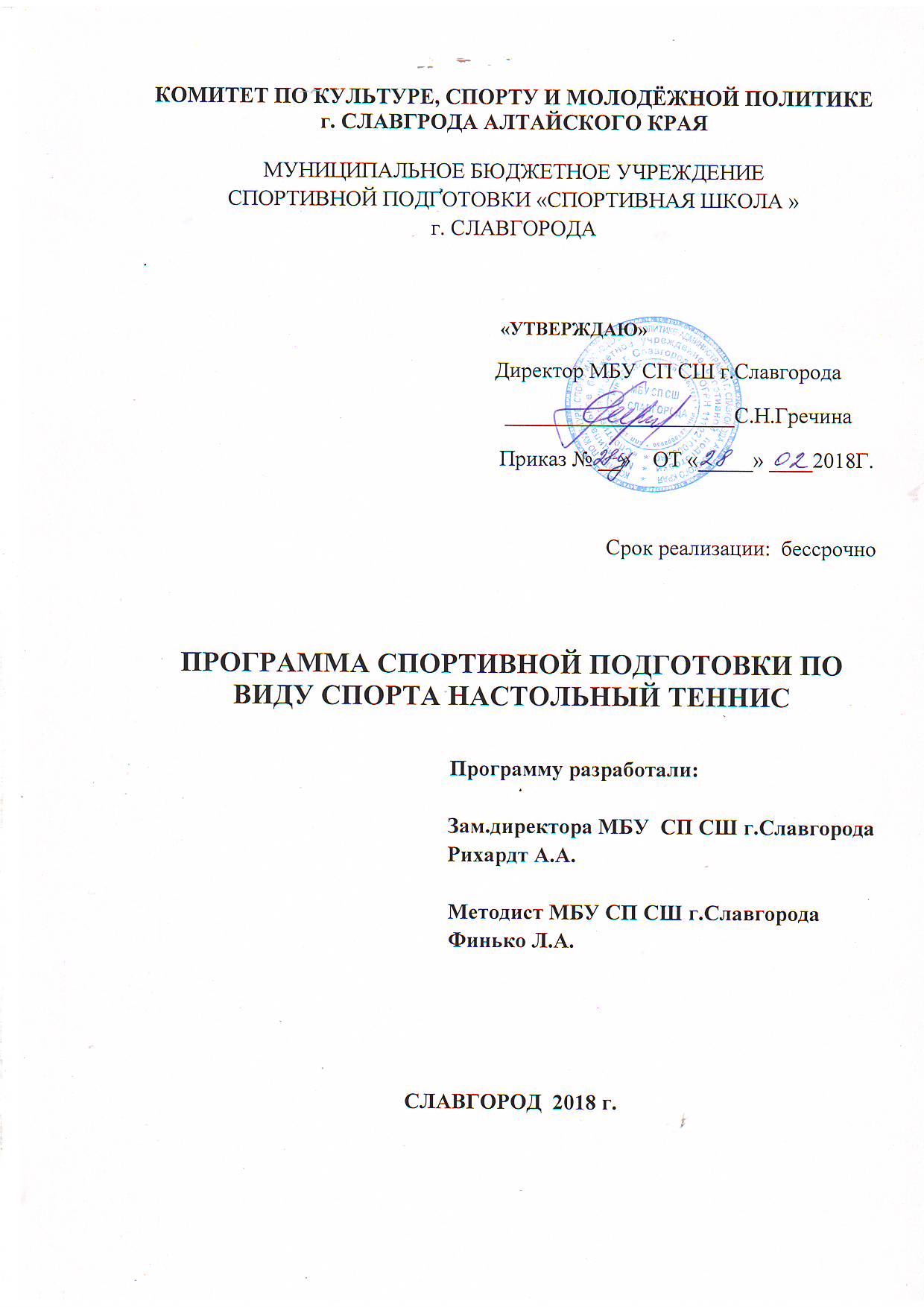 ПОЯСНИТЕЛЬНAЯ ЗАПИСКАПрограмма спортивной подготовки по виду спорта «настольный теннис» для МБУ «СШ»г.Славгорода  (далее – Программа) разработана в соответствии с Федеральным стандартом спортивной подготовки по  виду  спорта «настольный теннис» (утвержден приказом Минспорта России от 18 июня 2013 г. N 399), с учетом основных положений Федерального закона № 329-ФЗ «О физической культуре и спорте в Российской Федерации», а также с учётом методических рекомендаций  по организации спортивной подготовки в Российской Федерации  (утверждены приказом Минспорта России от 24 октября 2012 г. N 325).Краткая характеристика вида спорта «настольный теннис».Игровые виды спорта, в том числе настольный теннис, можно рассматривать как высшую форму спортивных игр, включенных в мировую систему спортивных соревнований, прежде всего на уровне спорта высших достижений в основном его проявлениях: профессиональном, некоммерческом и профессионально-коммерческом.       Настольный теннис - один из самых массовых и популярных видов спорта в мире, как по числу занимающихся, так и по числу стран, где он развивается. Международная федерация настольного тенниса насчитывает более 200 стран и входит в тройку ведущих мировых федераций по этому показателю. Настольный теннис — прекрасный, увлекательный вид спорта. Он развивает волю, реакцию, выносливость, умение мыслить.            Настольный теннис является малозатратным видом спорта. Недорогой инвентарь и          экипировка, небольшой размер площадки для игры позволяют играть в настольный    теннис в оздоровительных лагерях, домах отдыха, в школах, парках, во дворах и привлекать большое число занимающихся.     Настольный теннис  – вид спорта, индивидуальная спортивная игра, в процессе которой соревнуются два спортсмена или две пары спортсменов на специальном столе, высота которого 76 см, ширина — 152,5 см, длина - 274 см, разделенном сеткой высотой 15,25 см, спортсмены стремятся направить мяч на сторону соперника так, чтобы он приземлился на половине стола  противника, при этом придавая мячу такое вращение, при приеме которого, соперник допустил бы ошибку. Партия в настольном теннисе ведется до 11 очков, встреча проводится из нечетного количества партий. Важнейшими качествами для спортсменов в настольном теннисе  являются реакция, координация, чувство мяча. Настольный теннис — это один из самых технически сложных видов спорта, требующий высокой координации. Настольный теннис включен в мировую систему спортивных соревнований, в том числе  программе Олимпийский игр, а также в профессиональном спорте.Большое количество соревновательных технико-тактических действий, их сочетаний и многообразных проявлений в процессе соревновательной деятельности соперничающих  игроков представляет собой захватывающее зрелище, а также делает настольный теннис средством физического воспитания людей в широком возрастном диапазоне от дошкольного  до пенсионного возраста. Соревнования по настольному теннису проводятся в пределах установленных правил посредством присущих только настольному теннису соревновательных действий - приемов игры (техники). При этом обязательным является наличие соперника.Целью каждого соревновательного элемента является доставка мяча в определенное место стола с определенным вращением, которое должно представлять для соперника трудность в приеме и контратаке.В индивидуальных спортивных играх (теннис, настольный теннис, бадминтон и др.) спортивный результат полностью зависит от каждого противодействующего спортсмена (игрока),  не смотря на это  воспитание коллективизма, способности жертвовать собственными интересами, желание видеть и понимать коллективные интересы является одной из неотъемлемых частей  процесса подготовки спортсмена в настольном теннисе.Сложный характер соревновательной игровой деятельности в настольном теннисе создает постоянно изменяющиеся условия, вызывает необходимость оценки ситуации и выбора действий, как правило, в условиях ограниченного времени. Важным фактором является наличие у спортсмена широкого арсенала технико-тактических средств, который бы давал возможность оптимизировать стратегии, обеспечивающие эффективность действий по достижению результата в условиях конфликтных ситуаций.Важная особенность спортивных игр состоит в большом количестве соревновательных действий - приемов игры. Необходимость выполнять эти приемы многократно в процессе соревновательной деятельности (в одной встрече, серии встреч) для достижения спортивного результата (выигрыша встречи, соревнования) обусловливает требование надежности, стабильности навыков и т.д. В настольном теннисе нет понятия «потеря подачи», то есть любая ошибка влечет за собой проигрыш очка.Основным критерием эффективности соревновательной деятельности в спортивных играх служит победа над соперником, количество побед определяет место в турнирной таблице всех участников - спортивный результат. В многолетней спортивной практике сложилось так, что спортивный результат - занятное место в соревнованиях - стал критерием оценки уровня спортивного мастерства спортсмена. Как показывает статистика, такой критерий в игровых видах спорта в полной мере не отражает уровня мастерства спортсмена из-за отсутствия объективных показателей в количественном выражении; при одинаково высоком уровне мастерства всех участвующих в соревновании различное положение их в турнирной таблице (первое и последнее место) неизбежно. Теоретически и при заведомо слабых спортсменах будет выявлен чемпион страны, соответственно даже слабые игроки при выполнение требований по выполнению разрядных норм получают право на присвоение высокого спортивного звания.    Необходимо установление объективных (количественно выраженных) показателей, на основании которых можно было бы успешно планировать процесс спортивной подготовки и осуществлять контроль за ним.В число объективных показателей в спортивных играх входят: элементный набор приёмов игры (аспект техники); способность быстро и правильно оценивать ситуацию; выбирать и эффективно применять оптимальное для конкретной игровой ситуации атакующее или защитное действие (аспект техники); специальные качества и способности, от которых зависит эффективность непосредственного выполнения действия (требования к временным, пространственным и силовым параметрам исполнения); энергетический режим работы спортсмена; чувственно-двигательный контроль. Очень важно всё это выразить в количественных величинах. Наличие таких сведений служит основой для определения содержания подготовки спортсменов и управления этим процессом, разработки модельных характеристик, программ, планов, нормативов и др.       Соответственно во время игры в настольный теннис  создаются благоприятные возможности для проявления смекалки, ловкости, силы, быстроты, выносливости, волевых качеств и других качеств и свойств личности.Основными задачами в развитии настольного тенниса на территории Славгородского района и спортивной подготовки по настольному теннису в МБУ «СШ»г.Славгорода на следующий период являются:- развитие настольного тенниса в г.Славгороде, как средства увеличения количества занимающихся физической культурой и спортом;- укрепление имиджа г.Славгорода;- комплексное решение проблем физического воспитания и привлечение как можно большего числа детей и подростков к  систематическим занятиям физической культурой и спортом посредством привлечения их к занятиям настольным теннисом.- развитие и укрепление спортивно-материальной базы для занятий настольный теннисом;- подготовка высококвалифицированных специалистов (тренеров-преподавателей) по настольному теннису;- совершенствование системы спортивно-массовых мероприятий по настольному теннису в г.Славгороде;- оптимизация сети учреждений физкультурно-спортивной направленности, развивающих настольный теннис;- информационно-пропагандистская работа по развитию настольного тенниса в г.Славгороде.Специфика организации тренировочного процесса.Структура системы многолетней подготовки.Цель многолетней подготовки юных спортсменов в СШ, СШОР, ЦСП - воспитание спортсменов высокой квалификации, потенциального резерва сборных команд страны, субъекта РФ.Достижение указанной цели зависит:- от оптимального уровня исходных данных спортсменов;- от уровня квалификации и профессиональной подготовленности тренерского состава;- наличия современной материально-технической базы;- от качества организации педагогического, тренировочного и соревновательного процессов;- от использования новейших научно-исследовательских и научно-методических данных.Подготовка спортсменов высшей квалификации рассматривается как многолетний процесс единства тренировки, соревновательной практики, восстановительных мероприятий.Основными задачами спортивной подготовки являются:-повышение уровня ОФП (особенно гибкости, ловкости, скоростно – силовых способностей);- совершенствование специальной физической подготовленности;- овладение всеми приёмами техники на уровне умений и навыков;- овладение индивидуальными и групповыми тактическими действиями;- индивидуализация подготовки;- начальная специализация, определение игрового амплуа;- овладение основами тактики командных действий;воспитание навыков соревновательной деятельности по настольному теннису;Описание структуры и особенностей системы многолетней подготовкиспортсменов  в МБУ СШ г.Славгорода.Перечень этапов спортивной подготовки и задач на  данных этапах.Система многолетней подготовки спортсменов в МБУ СШ г.Славгорода  делится на следующие этапы:Этап спортивно-оздоровительной и  начальной подготовки (СОГ и НП).На этап спортивно — оздоровительной и начальной подготовки зачисляются желающие заниматься настольным теннисом  и имеющие письменное разрешение врача-педиатра. На этапе начальной подготовки осуществляется формирование устойчивого интереса к занятиям физической культурой и спортом. Физкультурно-оздоровительная и воспитательная работа, направленная на укрепление здоровья спортсменов, разностороннюю физическую подготовку в общем плане и с учетом специфики настольного тенниса, овладение основами техники и тактики игры в настольный теннис, правилам игры, воспитание умений соревноваться индивидуально (физическая и техническая подготовка) и коллективно (подвижные игры), и отбор перспективных юных спортсменов для дальнейших занятий по виду спорта настольный теннис. Перевод на следующий этап подготовки осуществляется при условии выполнения контрольных нормативов для зачисления на учебно-тренировочный этап подготовки.Тренировочный этап (этап спортивной специализации).Этап формируется на конкурсной основе из здоровых и практически здоровых учащихся, прошедших необходимую подготовку не менее одного года и выполнивших контрольные нормативы по общей физической, специальной  физической и технической подготовке. Основными задачами подготовки на этапе являются: укрепление здоровья; повышение уровня физической подготовленности; освоение и совершенствование навыков выполнения технических приемов с учетом выбранного индивидуального стиля (защитный, атакующий, комбинированный) и их способов; интегральную подготовку, в том числе приобретение опыта и достижение стабильности выступления на официальных спортивных соревнованиях; воспитание морально-этических и волевых качеств. Перевод по годам обучения на этом этапе осуществляется при условии выполнения учащимися контрольных нормативов по общей физической, специальной физической и технической подготовке.Этап совершенствования спортивного мастерства (ЭССМ).Группы формируются из спортсменов, успешно прошедших этап подготовки в тренировочных группах и выполнивших 1 спортивный  разряд.  Перевод по годам обучения на этом этапе осуществляется при условии положительной динамики прироста спортивных показателей. На данном и последующем этапе подготовка спортсменов идет на основании индивидуальных планов. Основными задачами подготовки являются: совершенствование общих и специальных физических качеств, технической, тактической и психологической подготовки; формирование мотивации на перенесение больших тренировочных нагрузок и целевой установки на спортивное совершенствование; стабильность высоких спортивных результатов на региональных и всероссийских официальных спортивных соревнованиях; сохранение здоровья спортсменов.Программа содержит следующие разделы:- пояснительная записка;- нормативная часть;- методическая часть;- система контроля и зачётные требования;- перечень информационного обеспечения;план  спортивных мероприятий.При разработке Программы в качестве основных использованы следующие принципы и подходы:Принцип системности предусматривает тесную взаимосвязь содержания соревновательной деятельности и всех сторон учебно-тренировочного процесса: физической, технической, тактической, психологической, интегральной, теоретической подготовки; воспитательной работы; восстановительных мероприятий; педагогического и медицинского контроля.Принцип преемственности определяет последовательность изложения программного материала по этапам многолетней подготовки в годичных циклах, соответствия его требованиям высшего спортивного мастерства. Необходимо обеспечить в многолетнем тренировочном процессе преемственность задач, средств и методов подготовки, объемов тренировочных и соревновательных нагрузок, рост показателей физической, технико-тактической и интегральной подготовленности.Принцип вариативности предусматривает, в зависимости от этапа многолетней подготовки и  индивидуальных особенностей юного теннисиста, различные варианты использования программного материала для практических занятий, характеризующихся разнообразием тренировочных средств и нагрузок, направленных на решение определенной педагогической задачи.Программа содержит научно обоснованные рекомендации по построению, содержанию и организации тренировочного процесса по виду спорта на различных этапах многолетней подготовки.        Программный материал объединен в целостную систему многолетней спортивной подготовки и предполагает решение следующих основных задач:- содействие гармоничному физическому развитию, разносторонней физической подготовленности и укреплению здоровья занимающихся видом спорта;- подготовка резерва сборной команды субъекта РФ и сборных команд Российской Федерации высокой квалификации;- воспитание волевых, смелых, дисциплинированных, обладающих высоким уровнем социальной активности и ответственности молодых спортсменов.        При разработке Программы использованы нормативные требования по физической и спортивно-технической подготовке спортсменов, полученные на основе научно-методических материалов и рекомендаций последних лет по подготовке спортивного резерва.I. НОРМАТИВНАЯ ЧАСТЬ.I.1.        Нормативные требования к продолжительности этапов спортивной подготовки, минимальному возрасту лиц для зачисления на этапы спортивной подготовки и минимальному количеству лиц, проходящих спортивную подготовку в группах на этапах спортивной подготовки по виду спорта настольный теннис представлены в таблице 1.Таблица 1ПРОДОЛЖИТЕЛЬНОСТЬЭТАПОВ СПОРТИВНОЙ ПОДГОТОВКИ, МИНИМАЛЬНЫЙ ВОЗРАСТ ЛИЦДЛЯ ЗАЧИСЛЕНИЯ НА ЭТАПЫ СПОРТИВНОЙ ПОДГОТОВКИ И МИНИМАЛЬНОЕКОЛИЧЕСТВО ЛИЦ, ПРОХОДЯЩИХ СПОРТИВНУЮ ПОДГОТОВКУ В ГРУППАХНА ЭТАПАХ СПОРТИВНОЙ ПОДГОТОВКИ ПО ВИДУ СПОРТАНАСТОЛЬНЫЙ ТЕННИСЗачисление на указанные этапы спортивной подготовки и перевод лиц, проходящих спортивную подготовку, на следующий этап производится с учётом результатов спортивной подготовки, которые должны соответствовать требованиям, установленным Федеральным стандартом спортивной подготовки по виду спорта.I.2.  Режимы тренировочной нагрузки.Организация  тренировочного  процесса осуществляется в течение учебного года. Построение спортивной подготовки зависит от календаря спортивных соревнований, периодизации спортивной подготовки. Тренировочный процесс осуществляется в соответствии с годовым тренировочным планом, рассчитанным на 52 недели. Физические нагрузки в отношении лиц, проходящих спортивную подготовку, назначаются  тренером-преподавателем, тренерами с учетом возраста, пола и состояния здоровья таких лиц и в соответствии с нормативами физической подготовки и иными спортивными нормативами, предусмотренными Федеральным стандартом спортивной подготовки по настольному теннису.Рассматривая подготовку спортсменов в настольному теннисе как систему, следует выделить несколько компонентов, которые, в свою очередь, состоят из множества элементов.В качестве основных компонентов системы спортивной подготовки необходимо рассматривать:- систему тренировки;- систему соревнований;систему факторов повышения эффективности тренировочной и соревновательной деятельности.Все компоненты системы подготовки взаимосвязаны и взаимно дополняют друг друга. Вместе с тем они имеют вполне определенные задачи и методические особенности, которые придают им самостоятельное значение.          Центральным компонентом подготовки теннисиста-настольника является система спортивной тренировки. В структуре спортивной тренировки принято выделять: физическую, техническую, тактическую, интегральную и психологическую подготовку. В рамках каждого из этих направлений решаются еще более конкретные задачи. Так, например, физическая подготовка включает разделы по совершенствованию отдельных физических качеств (силы, выносливости, гибкости, быстроты, координации). В процессе технической подготовки можно выделить обучение отдельным техническим действиям (элементам) и т.д. Комплексным результатом спортивной тренировки является достижение спортсменом состояния тренированности, которое выражается в повышенном уровне функциональных возможностей организма спортсмена и достигнутой степени совершенства владения технико-тактическими действиями и психическими свойствами. (Таблица  2).Таблица 2СООТНОШЕНИЕОБЪЕМОВ ТРЕНИРОВОЧНОГО ПРОЦЕССА ПО ВИДАМ ПОДГОТОВКИНА ЭТАПАХ СПОРТИВНОЙ ПОДГОТОВКИ ПО ВИДУ СПОРТАНАСТОЛЬНЫЙ ТЕННИСВ зависимости от этапа подготовки меняются не только задачи, но и предельные тренировочные нагрузки (Таблица 3).Таблица 3НОРМАТИВЫ МАКСИМАЛЬНОГО ОБЪЕМА ТРЕНИРОВОЧНОЙ НАГРУЗКИI.3. Требования к участию в спортивных соревнованиях лиц,проходящих спортивную подготовку:Система соревнований представляет собой ряд официальных и неофициальных соревнований, включенных в единую систему подготовки настольному теннису. Достижение высокого результата в соревнованиях, имеющих наибольшее значение на определенном этапе подготовки спортсмена, выступает как цель, которая придает единую направленность всей системе, всем компонентам подготовки. Наряду с этим другие (менее значительные) соревнования выполняют важную подготовительную функцию, поскольку участие теннисиста-настольника в соревнованиях является мощным фактором совершенствования специфических физических качеств, технической, тактической и психической подготовленности. Подчеркивая ведущую роль системы соревнований в подготовке в настольном теннисе, необходимо учитывать, что взятая отдельно она не может рассматриваться как самостоятельная система, способная обеспечить полноценную подготовленность спортсмена. Только оптимальное сочетание соревновательной подготовки с другими компонентами системы подготовки может обеспечить достижение спортивных целей. (Таблица  4).Так же при планировании участие в соревнованиях необходимо учитывать и влияние физических качеств и телосложения занимающегося на результативность в настольном теннисе. (Таблица 5)Таблица  4НАСТОЛЬНЫЙ ТЕННИСТаблица 5УРОВЕНЬ ВЛИЯНИЯ ФИЗИЧЕСКИХ КАЧЕСТВ И ТЕЛОСЛОЖЕНИЯНА РЕЗУЛЬТАТИВНОСТЬ В НАСТОЛЬНОМ ТЕННИСЕУсловные обозначения:3 - значительное влияние;2 - среднее влияние;1 - незначительное влияние.I.4.Требования к экипировке, спортивному инвентарю и оборудованию по настольному теннису приведены в таблицах 6 и 7 в зависимости от количества этапов, реализуемых в «ДЮСШ Орехово-Зуевского района». Решение задач подготовки спортсмена в настольном теннисе требует направленного использования факторов повышения эффективности тренировочной и соревновательной деятельности. В качестве таких факторов можно выделить: питание, фармакологические средства, физиотерапевтические воздействия, психотерапевтические и биомеханические факторы, т.е. медико-восстановительные мероприятия.Для проведения тренировочного процесса и решения задач по подготовке спортивного резерва основными требованиями к материально-технической базе и инфраструктуре организации являются: - наличие игрового зала с необходимым оборудованием;- наличие тренажерного зала;- наличие раздевалок, душевых;- наличие медицинского кабинета, оборудованного в соответствии с приказом Минздравсоцразвития России от 09.08.2010 №613н «Об утверждении Порядка оказания первой медицинской помощи при проведении физкультурных и спортивных мероприятий» (зарегистрирован Минюстом России 14.09.2010, регистрационный №18428);- обеспечение оборудованием и спортивным инвентарем, необходимым для прохождения спортивной подготовки (Таблица  6);- обеспечение спортивной экипировкой, передаваемой в личное пользование (Таблица 7);- обеспечение питанием и проживанием в период проведения спортивных мероприятий;- осуществление медицинского обеспечения лиц, проходящих спортивную подготовку, в том числе организацию систематического медицинского контроля.                                                                                                                                    Таблица  6ОБОРУДОВАНИЕ И СПОРТИВНЫЙ ИНВЕНТАРЬ,НЕОБХОДИМЫЕ ДЛЯ ПРОХОЖДЕНИЯ СПОРТИВНОЙ ПОДГОТОВКИТаблица  7ОБЕСПЕЧЕНИЕ СПОРТИВНОЙ ЭКИПИРОВКОЙ И ИНВЕНТАРЕМ2. МЕТОДИЧЕСКАЯ ЧАСТЬ.Методическая часть программы включает учебный материал по основным видам подготовки, его распределение по годам обучения и в годичном цикле; рекомендуемые объемы тренировочных и соревновательных нагрузок и планирование спортивных результатов по годам обучения; организацию и проведение врачебно-педагогического контроля; практические материалы и методические рекомендации по проведению учебно-тренировочных занятий.При определении тренировочных и соревновательных нагрузок, осуществлении развития физических качеств спортсменов, обучении их технике и тактике сенситивные (чувствительные) периоды обучающихся (Таблица 8).                                                                                                                          Таблица 8 Необходимо в сенситивные периоды акцентировано воздействовать на развитие соответствующих качеств. Однако нельзя забывать об «отстающих» качествах, их развитию также должно уделяться внимание, следует соблюдать соразмерность в развитии физических качеств, имеющих в своей основе разные физиологические механизмы (общая выносливость и скоростные качества, общая выносливость и сила). Так, оптимальные периоды у мальчиков и юношей для развития аэробных возможностей будут в 8-10 и в 14 лет; для развития анаэробно-гликолитических механизмов-возраст 11-13 лет и 16-17 лет; для развития креатинофосфатного энергетического механизма - возраст 15-18 лет. У девочек и девушек сенситивные периоды энергетических предпосылок формирования физических качеств наступают на год раньше.Подбор средств и объем общей физической подготовки для каждого занятия зависит от конкретных задач обучения на том или ином этапе и от условий, в которых проводятся занятия. Так, на начальном этапе обучения (9-11 лет), когда эффективность средств настольного тенниса еще незначительна (малая физическая нагрузка в упражнениях по технике и маленькое количество тренировочных игр на счет), объем подготовки доходит до 50% времени, отводимого на занятия.Периодически целесообразно выделять отдельные занятия на общую физическую подготовку. В этом случае в подготовительной части изучается техника, например, легкоатлетических упражнений, бадминтона, проводятся подвижные игры, игра в футбол или ручной мяч и т.д. Большое внимание уделяется подготовке к сдаче нормативов, установленных для данной учебной группы.Специальная физическая подготовка непосредственно связана с обучением юных спортсменов технике и тактике настольного тенниса. Основным ее средством (кроме средств настольного тенниса) являются специальные (подготовительные) упражнения. Особенно большую роль играют эти упражнения на начальном этапе обучения. На данном этапе при обучении техническим приемам настольного тенниса широко применяются такие тренажеры, как «колесо», «жгут», «стенка» и т.п. Подготовительные упражнения развивают качества, необходимые для овладения техникой и тактикой игры: силу кистей рук, силу и быстроту сокращения мышц, участвующих в выполнении технических приемов, прыгучесть, быстроту реакции и ориентировки, умение пользоваться боковым зрением, быстроту перемещений в ответных действиях на сигналы, специальную выносливость (прыжковую, скоростную, к скоростно-силовым усилиям), прыжковую ловкость и специальную гибкость. Среди средств физической подготовки значительное место занимают упражнения с предметами: набивными, теннисными, мячами, с утяжеленными ракетками; со скакалкой, резиновыми амортизаторами; гантелями; с различными специальными приспособлениями, тренажерами. Вес набивного мяча в подготовительных упражнениях для юношей 9-14 лет, девушек 9-16 лет 1-2 кг. Для юных теннисистов 14-16 лет вес гантелей 0,5-1 кг. В качестве амортизаторов используются медицинские резиновые бинты (бинт Мартенса) или другая резина. Упражнения с амортизатором применяются с 13 лет.          Систематическое применение разнообразных подводящих упражнений составляет отличительную особенность обучения детей технике игры.                                          Формирование тактических умений начинается с развития у обучающихся быстроты реакции и ориентировки, сообразительности, а также умений, специфических для игровой деятельности. Сюда относится умение принять правильное решение и быстро выполнять его в различных играх, чтобы добиться победы над соперником; умение наблюдать и быстро выполнять ответные действия и т.д. По мере изучения технических приемов настольного тенниса учащиеся изучают тактические действия, связанные с этими приемами. Большое место в подготовке теннисистов занимает интегральная подготовка, в программе она выделена в самостоятельный раздел. Основу интегральной подготовки составляют упражнения, при помощи которых в единстве решаются вопросы физической и технической подготовки (развитие качеств в рамках структуры приема, развитие специальных физических качеств посредством многократного выполнения приемов); технической итактической подготовки (совершенствование приемов в рамках тактический действий, а также посредством многократного выполнения тактических действий - индивидуальных,  парных, в нападении, контратаке и защите); переключения в выполнении технических приемови тактических действий - отдельно в нападении, защите и сочетание нападающих и защитных действий. Учебные игры, контрольные игры и соревнования служат высшей формой интегральной подготовки.  В систему многолетней подготовки спортсменов органически входят спортивные соревнования, при этом они являются не только непосредственной целью тренировки, но и эффективным средством специальной подготовки. В настоящее время в спорте трудно добиться успехов только за счет тренировочного процесса, наращивания объема и интенсивности тренировочных нагрузок.  Регулярное участие в соревнованиях рассматривается как обязательное условие для того, чтобы спортсмен приобретал и развивал необходимые «соревновательные» качества, волю к победе, повышал надежность игровых навыков и тактическое мастерство. Соревнования имеют определенную специфику, поэтому воспитать необходимые специализированные качества и навыки можно только через соревнования.  Соревновательная подготовка имеет целью научить игроков, в полной мере используя свои физические кондиции, уверенно применять изученные технические приемы и тактические действия в сложных условиях соревновательной деятельности. Этому способствует индивидуальная подготовка в процессе соревнований по физической, технической, игровой подготовке. Соревнования по физической, технической, интегральной подготовке регулярно проводят на тренировочных занятиях, используя игровой и соревновательный методы, применяя тестирующие упражнения. Во время их выполнения фиксируется показательный результат. Используются часы, предназначенные на контрольные испытания, и часы на интегральную подготовку. Инструкторская и судейская практика проводится на  этапе спортивной специализации. Привитие инструкторских и судейских навыков осуществляется в процессе учебно-тренировочных занятий, а также на отдельных («специальных») занятиях.Для обеспечения непрерывности спортивной подготовки в учебном плане отражаются основные задачи и направленность работы по этапам многолетней подготовки юных теннисистов. Учитывается режим учебно-тренировочной работы в неделю с расчетом на 52 недели: 46 недель занятий непосредственно в условиях спортивной школы (в учебном году) и 6 недель для тренировки в спортивно-оздоровительном лагере и по индивидуальным планам учащихся на период их активного отдыха, а так же организуются тренировочные сборы, являющиеся составной частью (продолжением) тренировочного процесса в соответствии с перечнем тренировочных сборов (Таблица 9).Таблица 9ПЕРЕЧЕНЬ ТРЕНИРОВОЧНЫХ СБОРОВ   Распределение времени в учебном плане на основные разделы тренировки по годам обучения осуществляется в соответствии с конкретными задачами многолетней подготовки.На каждом этапе поставлены задачи с учетом возраста обучающихся и их возможностей, требований подготовки в перспективе теннисистов-настольников высокого класса для национальных сборных команд. (Таблица 10).                                                                                                                               Таблица № 10ПРИМЕРНЫЙ УЧЕБНО-ТРЕНИРОВОЧНЫЙ ПЛАНОсновной целью спортивной подготовки детей и юношей является постепенное подведение их к спортивному мастерству в наиболее благоприятном для этого возраста. Распределение времени на основные разделы подготовки по годам обучения происходит в соответствии с конкретными задачами, поставленными на каждом этапе многолетней тренировки. Задачи детского и юношеского спорта далеко не исчерпываются подготовкой мастеров спорта и разрядников. Они значительно шире и включают в себя решение вопроса о гармоничном физическом и умственном развитии детей и юношей, укреплении их здоровья и повышении устойчивости организма к различным неблагоприятным воздействиям внешней среды.        При планировании тренировочного процесса необходимо последовательно, с учетом дидактических принципов, распределить средства подготовки на весь период обучения. Основой для планирования нагрузок в годичном цикле являются сроки проведения соревнований (учебные, контрольные, отборочные, основные).  Ниже представлены примерные планы работы для различных этапов подготовки (Таблицы 11, 12, 13, 14, 15, 16, 17,18,19, 20).   Таблица № 11НОРМАТИВЫ МАКСИМАЛЬНОГО ОБЪЕМА ТРЕНИРОВОЧНОЙ НАГРУЗКИ ПРИМЕРНЫЕ УЧЕБНЫЕ ПЛАНЫ УЧЕБНО-ТРЕНИРОВОЧНОЙ РАБОТЫТаблица 12Этап начальной подготовки 1–го года обученияТаблица 13Этап начальной подготовки свыше года обучения Таблица 14Тренировочный этап (этап спортивной специализации)  1  года обученияТаблица 15Тренировочный этап (этап спортивной специализации)  2 года обученияТаблица 16Тренировочный этап (этап спортивной специализации) 3 года обученияТаблица 17Тренировочный этап (этап спортивной специализации) 4 и 5 годов  обученияТаблица 18Этап спортивного совершенствования 1 года обученияТаблица 19Этап спортивного совершенствования свыше 1 года обученияГодовой режим учебно-тренировочной работы, является максимальным и установлен в зависимости от периода и задач подготовки. Общегодовой объем учебно-тренировочной работы, предусмотренный указанными режимами работы, начиная с этапа начальной подготовки свыше 1 года обучения, может быть сокращен не более чем на 25 %.Необходимо отметить тесную связь в планировании учебного материала по всем возрастным группам, т.е. материал последующий возрастной группы должен основываться на предыдущем материале и дополнять его, раскрывая дальнейшие задачи обучения и совершенствования.Программный материал спортивной подготовкидля спортивно-оздоровительных групп и групп  начальной подготовки 1-3 года обучения.1. Теоретическая подготовка.Краткие сведения о значении занятий физкультурой и спортом для развития и здоровья человека.История развития настольного тенниса за рубежом и в нашей стране, успехи российских спортсменов в соревнованиях.Значение занятий настольным теннисом для развития детей. Гигиена, режим дня, закаливание детей, врачебный контроль, самоконтроль спортсмена.Организация занятий физическими упражнениями, техника безопасности, инвентарь, спортивная одежда спортсмена.Самостоятельные занятия дома и их значение.Инвентарь для настольного тенниса. Размеры теннисного стола.Краткие сведения о технике настольного тенниса2. Физическая подготовка.2.1. Общая физическая подготовка (ОФП)Общая    физическая  подготовка чрезвычайно важна для создания базовых условий успешной специализации. Основной задачей занятий по общей физической подготовке является укрепление здоровья и всестороннее физическое развитие занимающихся. Особенно благоприятен ранний возраст учащихся для развития качеств и способностей, не связанных с проявлением абсолютных показателей. Для этого применяются:-комплексы  общеразвивающих  упражнений, направленных на развитие гибкости, координационных способностей, выносливости;- комплексы упражнений, направленные на развитие ловкости и быстроты;  - легкоатлетические упражнения: сюда входят упражнения в беге, прыжках и метаниях; бег: 20 м ,30 м, 60 м, челночный бег, бег в горку, бег с препятствиями; прыжки в длину с места, многоскоки, прыжковый («китайский») комплекс;  - метания: сюда входят метания теннисного мяча на дальность, в стену на дальность отскока, броски набивного мяча;   - спортивные и подвижные игры:  широко применяются баскетбол, ручной мяч, футбол, бадминтон, при этом происходит развитие взаимопонимания в играх, развитие навыков быстрых ответных действий и быстроты перемещений.2.2.  Специальная физическая подготовка (СФП)Для развития специальных физических качеств (быстрота, игровая выносливость, скоростные и скоростно-силовые качества) применяется широкий комплекс упражнений, направленных на подготовку наиболее важных в настольном теннисе мышц туловища, ног, рук.Для освоения ударных движений, передвижений используются разнообразные имитационные упражнения (8-ки, треугольники, «вокруг угла» и т.п.). Применяются тренажеры и робот.3. Технико-тактическая подготовка.  В группах начальной подготовки  при работе с  детьми с ограниченными возможностями невозможно требовать четкого, технически безупречного выполнения конкретных заданий в упражнениях с мячом и ракеткой.  Основными педагогическими принципами работы тренера-преподавателя являются последовательность и преемственность заданий и упражнений, переход от простого к  сложному. Для реализации этих принципов наиболее эффективными являются (в порядке повышения сложности) следующие упражнения:-многократное  повторение хватки ракетки и основной стойки игрока;-различные виды жонглирования мячом;-овладение базовой техникой работы ног;-овладение техникой ударов справа и слева на столе;-овладение техникой подач разными ударами;-игра на счет разученными ударами;-начальная работа по развитию тактического мышления.-работа у стенки.5. Интегральная подготовка.-   Чередование различных упражнений на быстроту (между собой).- Чередование упражнений для развития скоростно-силовых качеств с различными способами перемещений, подачи, имитация различных ударов с чередованием их.-   Чередование изученных технических приёмов и их способов в различных сочетаниях;-   Многократное выполнение технических приёмов подряд;-   Работа с большим количество мячей (БКМ);-   Тренировочные игры на счет, игры на счет по заданиям.6. Морально-волевая подготовка.Главной задачей этой работы является воспитание высоких моральных и нравственных качеств, чувства патриотизма, а также волевых качеств у юных спортсменов. Успешностью   воспитательного    процесса    юных спортсменов во многом определяется способностью тренера повседневно сочетать задачи специальной спортивной подготовки и общего воспитания, то есть стремиться к расширению круга интереса своих учеников, постоянно анализировать его поведение и помогать в решении личных проблем. Важным фактором для осуществления успешной воспитательной работы является:- проведение традиционных турниров;- чествование победителей соревнований;- ежегодное подведение итогов с поощрением лучших;- освещение итогов соревнований в прессе, на телевидении.Программный материал спортивной подготовкидля учебно-тренировочных групп  1-2 года обучения1.Теоретическая подготовкаИнструктажи по безопасности;Техника элементов настольного тенниса;Индивидуальный стиль игрока;Контроль и самоконтроль;История развития настольного тенниса;ФНТР, ФНТ МО;Разновидности вращения мяча;Разновидности инвентаря;Режим дня спортсмена. Сон, питание, водные процедуры, закаливание;Техника передвижения в парных играх.2.Физическая подготовка2.1 Общая физическая подготовка (ОФП)      На занятиях по ОФП применяется широкий комплекс упражнений из предыдущих этапов подготовки с увеличением скорости и времени выполнения.Упражнения для мышц рук и плечевого пояса.Одновременные, попеременные и последовательные движения в плечевых, локтевых и лучезапястных суставах (сгибание и разгибание, отведение, повороты, маховые и круговые движения), отжимание, упражнения на развитие трицепса, подтягивание, «тачка» и т.п.Упражнения для мышц ног.Махи ногами,  приседание, «пистолет», выпады с дополнительными пружинящими движениями, прыжки на двух и одной ноге на месте и в движении, многоскоки. Ходьба в различном темпе, ходьба на носках, на пятках, на внутренней и внешней сторонах стопы, с наклонами и выпадами. Бег скрестным шагом, с выпадами,  с изменением направления и скорости, высоко поднимая колени и т.п.Упражнения для мышц шеи и туловища.Наклоны вперед и назад, в стороны с различными положениями и движениями рук, «мельница», вращения туловищем и тазом.Упражнения для мышц брюшного пресса.Поднимание туловища из положения лежа, поднимание ног из положения лежа, «уголок» на перекладине, «уголок» на полу.Упражнения с предметами.Скакалка: прыжки с вращением скакалки вперед и назад, на двух и одной ноге, с ноги на ногу, прыжки с поворотами, прыжки в полуприседе и в приседе, двойные прыжки.Наскоки на лестнице.Комплекс «Лесенка».Прыжки через гимнастическую скамейку.Теннисный мяч: броски и ловля одной и двумя руками из положения стоя, сидя, лежа, ловля мяча, отскочившего от стенки, перебрасывание мяча на ходу и на бегу, метание в цель и на дальность, жонглирование.Набивной мяч (1-2 кг): броски вверх и ловля с поворотами и приседаниями, перебрасывание по кругу и в разных направлениях различными способами. Упражнения с гантелями (1-2 кг) для различных групп мышц плечевого пояса и рук.Упражнение на развитие ловкости, координации, гибкости.Упражнения с партнером на развитие различных групп мышц и необходимых для теннисиста качеств.В комплексе упражнений ОФП для спортсменов учебно-тренировочных групп всех этапов подготовки в настольном теннисе широко применяются подвижные игры и  эстафеты, спортивные игры (бадминтон, футбол, волейбол, баскетбол, плавание и т.п.), легкоатлетические упражнения, лыжные походы и т.п.Для развития гибкости и ловкости в подготовку теннисистов включаются акробатические упражнения (кувырки, стойка на лопатках – «березка», «мостик» и т.п.)«Круговая» ОФП.           2.2. Специальная физическая подготовка  (СФП):Имитационные упражнения различных типов (на отработку техники элементов, техники передвижения, тактических комбинаций и т.п.)Имитационные упражнения с утяжеленной ракеткой.Имитационные упражнения с резиной.Вращательные движения кистью, рисование кругов и восьмерок.Подбивание мяча различными сторонами на месте и во время ходьбы.Отработка ударов у тренировочной стенки.Упражнения с ракеткой у зеркала - имитация ударов в быстром темпе.МногоскокиУпражнения на развитие специальной гибкости.3. Техническая подготовка.Индивидуализация стиля игры;Отработка техники изученных элементов;Освоение техники начала атаки справа (накат против подрезки);Отработка подачи с боковым вращением и техники ее приема с БКМ;Отработка техники топ-спина справа против подрезки, его отличие от топ-спина против наката или подставки;Изучение способов увеличения скорости вращения при выполнении топ-спина справа (работа туловища, перенос центра тяжести, работа предплечья и т.п.)Отработка техники передвижения при комбинировании различных ударов;Освоение техники укоротки с длинного подрезанного мяча;Промежуточная игра;Освоение техники завершающего удара.4. Тактическая подготовка.Атакующие действия при своей подаче;Атакующие действия при подаче соперника;Контратакующие действия;Комбинации с подачей, направленной на лишение соперника возможности атаки;Комбинации с подачей, направленной на провоцирование соперника на атаку;Розыгрыши «двухходовок» и «трехходовок» (выигрыш вторым или третьим ходом);Комбинации на приеме подачи;Составление индивидуальных планов подготовки;Тактика парных игр;Тактика командной встречи.7. Инструкторская и судейская практика.         Во время тренировочных занятиях спортсмены, занимающиеся в учебно – тренировочных группах всех этапов подготовки должны:Овладеть терминологией настольного тенниса и применять ее в занятиях.Уметь построить группу и подать основные команды на месте и в движении.Уметь составить конспект и провести разминку в группе.Уметь определить и исправить ошибку в выполнении техники приема у товарища по группе.Провести тренировочное занятие в младших группах под наблюдением тренера.Уметь составить конспект занятия по настольному теннису и провести это занятие с детьми в общеобразовательной школе.Уметь организовать и провести индивидуальную работу с младшими товарищами по совершенствованию техники.Уметь руководить командой на соревнованиях.Оказать помощь тренеру в проведении занятий в наборе в группу.Уметь    самостоятельно    составить     план   тренировки.  Вести дневник самоконтроля.Проводить анализ тренировочных и соревновательных нагрузок.Программный материал спортивной подготовки для учебно-тренировочных групп3-5 года обучения.1. Теоретическая подготовка.Техника работы с БКМ;Значение утренней зарядки, водных процедур, витаминизации.О вреде алкоголя, курения и наркотиков;Контратака;Особенности и значение промежуточной игры;Способы распознавания подач с различными видами ений;Анализ выступлений на соревнованиях.Инструктажи по безопасности;Совершенствование техники элементов настольного тенниса;Совершенствование техники подач с различными видами вращений и техники их приема;Тренировка в домашних условиях: тренировка специальных психофизических качеств, имитационные упражнения;Различие по скоростным качествам, времени контакта мяча с ракеткой, быстроте и силе вращения различных ударов;Особенности и значение промежуточной игры;Особенности игры против спортсменов – левшей;Просмотр видеозаписей игр сильнейших спортсменов;Анализ и самоанализ, ведение спортивных дневников;Укорот, срезка, скидка, вращение слева.2. Физическая подготовка.2.1. Общая физическая подготовка (ОФП):        На занятиях по ОФП применяется широкий комплекс упражнений из предыдущих этапов подготовки с увеличением скорости и времени выполнения.Упражнения для мышц рук и плечевого пояса.Одновременные, попеременные и последовательные движения в плечевых, локтевых и лучезапястных суставах (сгибание и разгибание, отведение, повороты, маховые и круговые движения), отжимание, упражнения на развитие трицепса, подтягивание, «тачка» и т.п.Упражнения для мышц ног.Наклоны вперед и назад, в стороны с различными положениями и движениями рук, «мельница», вращения туловищем и тазом.Упражнения для мышц шеи и туловища.Махи ногами,  приседание, «пистолет», выпады с дополнительными пружинящими движениями, прыжки на двух и одной ноге на месте и в движении, многоскоки. Ходьба в различном темпе, ходьба на носках, на пятках, на внутренней и внешней сторонах стопы, с наклонами и выпадами. Бег скрестным шагом, с выпадами,  с изменением направления и скорости, высоко поднимая колени и т.п.Упражнения для мышц брюшного пресса.Поднимание туловища из положения лежа, поднимание ног из положения лежа, «уголок» на перекладине, «уголок» на полуУпражнения с предметами.Скакалка: прыжки с вращением скакалки вперед и назад, на двух и одной ноге, с ноги на ногу, прыжки с поворотами, прыжки в полуприседе и в приседе, двойные прыжки.  Теннисный мяч: броски и ловля одной и двумя руками из положения стоя, сидя, лежа, ловля мяча, отскочившего от стенки, перебрасывание мяча на ходу и на бегу, метание в цель и на дальность, жонглирование.Набивной мяч (1-2 кг): броски вверх и ловля с поворотами и приседаниями, перебрасывание по кругу и в разных направлениях различными способами. Упражнения с гантелями (1-2 кг) для различных групп мышц плечевого пояса и рук.Упражнение на развитие ловкости, координации, гибкости.Упражнения с партнером на развитие различных групп мышц и необходимых для теннисиста качеств.В комплексе упражнений ОФП для спортсменов учебно-тренировочных групп всех этапов подготовки в настольном теннисе широко применяются подвижные игры и  эстафеты, спортивные игры (бадминтон, футбол, волейбол, баскетбол, плавание и т.п.), легкоатлетические упражнения, лыжные походы и т.п.Для развития гибкости и ловкости в подготовку теннисистов включаются акробатические упражнения (кувырки, стойка на лопатках – «березка», «мостик» и т.п.)- «Круговая» ОФП.           2.2. Специальная физическая подготовка (СФП):  На занятиях по СФП применяется широкий комплекс упражнений из предыдущих этапов подготовки с увеличением скорости и времени выполнения.Имитационные упражнения различных типов (на отработку техники элементов, техники передвижения, тактических комбинаций и т.п.)Имитационные упражнения с утяжеленной ракеткой.Имитационные упражнения с резиной.Вращательные движения кистью, рисование кругов и восьмерок.Подбивание мяча различными сторонами на месте и во время ходьбы.Отработка ударов у тренировочной стенки.Упражнения с ракеткой у зеркала - имитация ударов в быстром темпе.Различные виды жонглирования теннисным мячом одной и двумя руками.Комплекс специальных упражнений на отработку техники передвижения («крест», «вокруг угла», «скрестное передвижение», прыжковый комплекс, наскоки и т.п.)БКМ (работа с большим количеством мячей).Отработка техники элементов «на колесе».                                                                             Работа с роботом.Имитационные упражнения с ракеткой для сквоша.«Лесенка».3. Техническая подготовка.Индивидуализация тренировок в зависимости от индивидуальных особенностей стиля каждого спортсмена;Отработка техники изученных элементов;Совершенствование сложных подач и их приема;Повышение скорости, точности и стабильности выполнения всех ударов;Изучение различий в выполнении приема и ударов по мячам с различными видами вращений: скорость, место удара мяча на ракетке, угол поворота и наклона ракетки, характер полета мяча, характер отскока мяча от стола;Изучение техники «свечи»;Отработка техники передвижения при комбинировании различных ударов;Отработка элементов настольного тенниса с БКМ, с робопонгом.Работа над устранением слабых сторон в подготовке: ошибок в технике исполнения ударов, расширение арсенала средств;Совершенствование атакующих и контратакующих действий.4. Тактическая подготовка.Атакующие действия при своей подаче;Атакующие действия при подаче соперника;Контратакующие действия;Комбинации с подачей, направленной на лишение соперника возможности атаки;Комбинации с подачей, направленной на провоцирование соперника на атаку;Розыгрыши «двухходовок» и «трехходовок» (выигрыш вторым или третьим ходом);Комбинации на приеме подачи;Составление индивидуальных планов подготовки;Тактика парных игр;Тактика командной встречи;Розыгрыш баланса с различного счета;Розыгрыши концовок с различного счета;Игра с форой;Комбинации с укоротом и срезкой.5. Интегральная подготовка.Упражнения для развития физических качеств в рамках структуры технических приемов. Сочетание с выполнением комбинации в целом;Развитие специальных физических способностей посредством многократного выполнения технических приемов (имитация, БКМ);Упражнения для совершенствования навыков технических приемов посредством многократного выполнения тактических действий (комбинационно, БКМ);Переключение в выполнение технических приемов атаки и контратаки в различных сочетаниях;Переключение в выполнении тактических действий: от защиты к нападению через контратаку, как в личной встрече, так и в парных играх;Тренировочные  игры на счет с заданием;Стол лидера; Контрольные игры при подготовке к соревнованиям;                                                       Календарные соревнования. Установка на игру, разбор игры, умение применять освоенные технико-тактические действия в условиях соревнований.6. Инструкторская и судейская практика.         Во время тренировочных занятий спортсмены, занимающиеся в учебно – тренировочных группах свыше 2 лет обучения должны:Овладеть терминологией настольного тенниса и применять ее в занятиях;Уметь построить группу и подать основные команды на месте и в движении;Уметь составить конспект и провести разминку в группе;Уметь определить и исправить ошибку в выполнении техники приема у товарища по группе;Провести тренировочное занятие в младших группах под наблюдением тренера;Уметь составить конспект занятия по настольному теннису и провести это занятие с детьми в общеобразовательной школе;Уметь организовать и провести индивидуальную работу с младшими товарищами по совершенствованию техники;Уметь руководить командой на соревнованиях;Оказать помощь тренеру в проведении занятий в наборе в группу;Уметь    самостоятельно    составить     план   тренировки;Вести дневник самоконтроля;Проводить анализ тренировочных и соревновательных нагрузок.7. Морально волевая подготовка.Воспитание волевых качеств – важное условие преодоления трудностей, с которыми сталкивается спортсмен в процессе тренировочно-соревновательной деятельности. Основными волевыми качествами являются:Целеустремленность и настойчивость. Выражаются в ясном осознании целей и задач, стоящих перед занимающимся, активном неуклонном стремлении к повышению спортивного мастерства, в трудолюбии;Выдержка и самообладание. Выражаются в преодолении отрицательных, неблагоприятных эмоциональных состояний в преодолении нарастающего утомления;Решительность и смелость. Выражаются в способности своевременно находить и принимать обдуманные решения в ответственные моменты игры и без колебаний приводить их в исполнение;Инициативность и дисциплинированность. Выражаются в способности спортсмена вносить в игру творчество, не поддаваться влиянию других людей и их действий;Программный материал спортивной подготовки длягрупп спортивного совершенствования.1.Теоретическая подготовка.Инструктажи по безопасности;Техника элементов бадминтона;Индивидуальный стиль игрока;Контроль и самоконтроль;История развития настольного тенниса в СССР, России, ФНТР, ФНТ МО;Разновидности подач (вращение, подброс, вариативность);Разновидности инвентаря;Режим дня спортсмена. Сон, питание, водные процедуры, закаливание;Техника передвижения в парных играх;Значение ОФП и СФП при подготовке к соревнованиям;Результаты выступления Российских спортсменов на международных соревнованиях;Просмотр видеозаписей с разбором особенностей техники и тактики в бадминтоне;Тактика ведения парной игры.2. Физическая подготовка.2.1. Общая физическая подготовка (ОФП)На занятиях по ОФП применяется широкий комплекс упражнений из предыдущих этапов подготовки с увеличением скорости и времени выполнения.Упражнения для мышц рук и плечевого пояса:Одновременные, попеременные и последовательные движения в плечевых, локтевых и лучезапястных суставах (сгибание и разгибание, отведение, повороты, маховые и круговые движения), отжимание, упражнения на развитие трицепса, подтягивание, «тачка» и т.п;Упражнения для мышц ног:Махи ногами,  приседание, «пистолет», выпады с дополнительными пружинящими движениями, прыжки на двух и одной ноге на месте и в движении, многоскоки;Ходьба в различном темпе, ходьба на носках, на пятках, на внутренней и внешней сторонах стопы, с наклонами и выпадами;Бег скрестным шагом, с выпадами,  с изменением направления и скорости, высоко поднимая колени, челночный бег и т.п;Упражнения для мышц шеи и туловища:Наклоны вперед и назад, в стороны с различными положениями и движениями рук, «мельница», вращения туловищем и тазом. Работа с утяжелением (набивные мячи, гантели и т.д.) при работе для мышц туловища;- Упражнения для мышц брюшного пресса:Поднимание туловища из положения лежа, поднимание ног из положения лежа, «уголок» на перекладине, «уголок» на полу;- Упражнения с предметами:Скакалка: прыжки с вращением скакалки вперед и назад, на двух и одной ноге, с ноги на ногу, прыжки с поворотами, прыжки в полуприседе и в приседе, двойные прыжки;  Теннисный мяч: броски и ловля одной и двумя руками из положения стоя, сидя, лежа, ловля мяча, отскочившего от стенки, перебрасывание мяча на ходу и на бегу, метание в цель и на дальность, жонглирование;Набивной мяч (1-2 кг): броски вверх и ловля с поворотами и приседаниями, перебрасывание по кругу и в разных направлениях различными способами. Упражнения с гантелями (1-2 кг) для различных групп мышц плечевого пояса и рук;Упражнение на развитие ловкости, координации, гибкости:Упражнения с партнером на развитие различных групп мышц и необходимых для настольного тенниса качеств;В комплексе упражнений ОФП для спортсменов групп спортивного совершенствования всех этапов подготовки в настольном теннисе широко применяются подвижные игры и эстафеты, спортивные игры (бадминтон, футбол, волейбол, баскетбол и т.п.), легкоатлетические упражнения, лыжные походы,  плавание  и т.п.Для развития гибкости и ловкости в подготовку теннисистов-настольников  включаются акробатические упражнения (кувырки, стойка на лопатках – «березка», «мостик» и т.п.) «Круговая» ОФП.2.2. Специальная физическая подготовка (СФП)Имитационные упражнения различных типов (на отработку техники элементов, техники передвижения, тактических комбинаций и т.п.);Имитационные упражнения с утяжеленной ракеткой;Имитационные упражнения с резиной;Вращательные движения кистью, рисование кругов и восьмерок;Подбивание мяча различными сторонами ракетки на месте и во время ходьбы;Отработка ударов у тренировочной стенки;Упражнения с ракеткой у зеркала - имитация ударов в быстром темпе;Различные виды жонглирования теннисным мячом одной и двумя руками;Комплекс специальных упражнений на отработку техники передвижения («крест», «вокруг угла», «скрестное передвижение», прыжковый комплекс, наскоки и т.п.);БКМ (работа с большим количеством мячей);Отработка техники элементов «на колесе»;Работа с робопонгом.3. Техническая подготовка.Индивидуализация стиля игры;Отработка техники изученных элементов;Совершенствование сложных подач и их приема (работа с БКМ и комбинационно);Совершенствование техники передвижения при комбинировании различных ударов;Совершенствование техники завершающего удара;Повышение скорости выполнения всех ударов;БКМ;Упражнения на развитие реакции (игра по треугольнику с возвратом по месту, неожиданный перевод при игре по диагоналям или прямым, игра при разбросе в свободном направлении и т.п.);Совершенствование всех способов передвижений (треугольники, «на заходе», «три точки», «1,3,2,4» и т.п.);Контратакующие удары;Перекрутка;Свеча, удар по свече.4. Тактическая подготовка.Атакующие действия при своей подаче;Атакующие действия при подаче соперника;Контратакующие действия;Комбинации с подачей, направленной на лишение соперника возможности атаки;Комбинации с подачей, направленной на провоцирование соперника на атаку;Комбинации на приеме подачи;Розыгрыши «двухходовок» и «трехходовок» (выигрыш вторым или третьим ходом);Розыгрыши  концовок;Составление индивидуальных планов подготовки;Индивидуальные домашние задания;Индивидуальная тактика ведения игры;Тактика парных игр;Тактика командных встреч;Совершенствование тактических действий против игроков различных стилей;Разработка индивидуальных планов игры с определенными соперниками;Разработка индивидуальных тактических комбинаций для каждого спортсмена с учетом индивидуальных особенностей стиля;Домашние задания, направленные на разработку каждым спортсменом своих «коронных» комбинаций через подачу и через прием подачи с фиксированием в спортивных дневниках.5. Интегральная подготовка.упражнения на переключение в  выполнении технических приемов и тактических действий в нападении и защите повышенной интенсивности и дозировки с целью совершенствования навыков технических приемов и тактических действий в развитии специальных качеств в их единстве;учебные игры. Система заданий в игре, включающая основной программный материал по технической и тактической подготовке. Включаются задания с выбором тех или иных действий в нападении и защите, в зависимости от сложившейся игровой обстановки.контрольные игры. Применяются систематически для решения учебных задач.командные и парные игры. Повышение надежности и эффективности игровых навыков. Взаимосвязь заданий в учебных играх и установок в соревновательных условиях.6. Морально волевая подготовка.Воспитание волевых качеств – важное условие преодоления трудностей, с которыми сталкивается спортсмен в процессе тренировочно-соревновательной деятельности.целеустремленность и настойчивость, которые выражаются в ясном осознании целей и задач, стоящих перед обучающимися, активном неуклонном стремлении к повышению спортивного мастерства, в трудолюбии;выдержка и самообладание, которые выражаются в преодолении отрицательных, неблагоприятных эмоциональных состояний на фоне нарастающего утомления;решительность и смелость, которые выражаются в способности своевременного находить и принимать обдуманные решения в ответственные моменты игры и без колебаний приводить их в исполнение;инициативность и дисциплинированность, которые выражаются в способности спортсмена вносить в игру творчество, не поддаваться влиянию других людей и их действий.7. Восстановительные средства и мероприятия.предупреждение общего, локального переутомления, перенапряжения (чередование тренировочных нагрузок по интенсивности, восстановительный массаж);ускорение восстановительного процесса (локальный массаж, массаж мышц спины, включая шейно-воротничковую зону), теплый душ.восстановление работоспособности, профилактика перенапряжения (упражнения ОФП + восстановительной направленности, сауна,  бассейн, общий массаж)физическая и психологическая подготовка к новому циклу тренировок, профилактика перенапряжений (упражнение ОФП восстановительной направленности, сауна, душ, общий массаж).8. Инструкторская и судейская практика.определяется уровень специальных знаний по методике начального обучения навыкам игры в настольный теннис; по методике тренировки, правилам соревнований и их организации;определяется уровень практических умений и навыков по составлению комплексов упражнений по видам подготовки, проведению отдельных частей и всего тренировочного занятия;обеспечение судейством учебных, командных и парных встреч, проведение соревнований; работа с судейским счетчиком, ведение таблиц и сеток;Эта работа осуществляется на практических, текущих занятиях, игровых тренировках, контрольных играх и в соревновательных условиях.Программный материал спортивной подготовки для групп высшего спортивного мастерства1. Теоретическая подготовка.Инструктажи по безопасности;Техника элементов настольного тенниса;Техника сложных подач  и техника их приема;Анализ выступлений в соревнованиях, разбор тактики и техники;Просмотр видеозаписей собственных выступлений на соревнованиях;Совершенствование индивидуальных стилей;Личная гигиена. Гигиена спортивной одежды и обуви.Особенности игры против игроков разных стилей;Аутотренинг;Особенности ведения игры против спортсменов защитного стиля;Разнообразие инвентаря, особенности игры против спортсменов с накладками типа «шипы».2. Физическая подготовка.2.1. Общая физическая подготовка (ОФП)Упражнения для мышц рук и плечевого пояса:Одновременные, попеременные и последовательные движения в плечевых, локтевых и лучезапястных суставах (сгибание и разгибание, отведение, повороты, маховые и круговые движения);Отжимание;Упражнения на развитие трицепса, подтягивание, «тачка» и т.п.Упражнения для мышц ног:Махи ногами;Приседание, «пистолет», выпады с дополнительными пружинящими движениями; прыжки на двух и одной ноге на месте и в движении, многоскоки;Ходьба в различном темпе, ходьба на носках, на пятках, на внутренней и внешней сторонах стопы, с наклонами и выпадами;Бег скрестным шагом, с выпадами,  с изменением направления и скорости, высоко поднимая колени, челночный бег и т.п;«Лесенка»;Наскок на лестнице.Упражнения для мышц шеи и туловища:Наклоны вперед и назад, в стороны с различными положениями и движениями рук; «Мельница», вращения туловищем и тазом.Работа с утяжелением (набивные мячи, гантели и т.д.) при работе для мышц туловища.Упражнения для мышц брюшного пресса:Поднимание туловища из положения лежа, поднимание ног из положения лежа, «уголок» на перекладине, «уголок» на полуУпражнения с предметами:Скакалка: прыжки с вращением скакалки вперед и назад, на двух и одной ноге, с ноги на ногу, прыжки с поворотами, прыжки в полуприседе и в приседе, двойные прыжки.  Теннисный мяч: броски и ловля одной и двумя руками из положения стоя, сидя, лежа, ловля мяча, отскочившего от стенки, перебрасывание мяча на ходу и на бегу, метание в цель и на дальность, жонглирование.Набивной мяч (1-2 кг): броски вверх и ловля с поворотами и приседаниями, перебрасывание по кругу и в разных направлениях различными способами. Упражнения с гантелями (1-2 кг) для различных групп мышц плечевого пояса и рук.Упражнение на развитие ловкости, координации, гибкости.Упражнения с партнером на развитие различных групп мышц и необходимых в настольном теннисе качеств.В комплексе упражнений ОФП для спортсменов групп спортивного совершенствования всех этапов подготовки в настольном теннисе широко применяются подвижные игры и  эстафеты, спортивные игры (бадминтон, футбол, волейбол, баскетбол и т.п.), легкоатлетические упражнения, лыжные походы,  плавание  и т.п.Для развития гибкости и ловкости в подготовку теннисистов-настольников включаются акробатические упражнения (кувырки, стойка на лопатках – «березка», «мостик» и т.п.)«Круговая» ОФП.2.2. Специальная физическая подготовка (СФП)Имитационные упражнения различных типов (на отработку техники элементов, техники передвижения, тактических комбинаций и т.п.);Имитационные упражнения с утяжеленной ракеткой;Имитационные упражнения с резиной;Вращательные движения кистью, рисование кругов и восьмерок;Подбивание мяча различными сторонами ракетки на месте и во время ходьбы;Отработка ударов у тренировочной стенки;Упражнения с ракеткой у зеркала - имитация ударов в быстром темпе;Различные виды жонглирования теннисным мячом одной и двумя руками;Комплекс специальных упражнений на отработку техники передвижения («крест», «вокруг угла», «скрестное передвижение», прыжковый комплекс, наскоки и т.п.);БКМ (работа с большим количеством  мячей);Отработка техники элементов «на колесе»;Работа с роботом-пушкой.3. Техническая подготовка.Индивидуализация стиля игры;Отработка техники изученных элементов;Совершенствование сложных подач и их приема;Повышение скорости и стабильности выполнения всех ударов;Освоение техники приема завершающего удара («свеча»);Совершенствование техники короткой подачи  ее приема;Отработка усиления скорости полета мяча, как при отработке техники отдельных элементов, так и в сочетании различных ударов;Прием подач с боковым, верхне-боеовым и нижне-боковым вращениями атакующими способами. Захват инициативы при подаче соперника;Использование выпадов и скрестного передвижения;Отработка контратакующих действий (перекрутка, скрутка, удар)Отработка атакующих действий при своей подаче;Совершенствование всех способов передвижений (треугольники, «на заходе», «три точки», «1,3,2,4» и т.п.)Изучение техники «свечи» с подкруткой;Отработка техники передвижения при комбинировании различных ударов;Работа над устранением слабых сторон в подготовке: ошибок в технике исполнения ударов, расширение арсенала средств.4. Тактическая подготовка.Атакующие действия при своей подаче;Атакующие действия при подаче соперника;Контратакующие действия;Комбинации с подачей, направленной на лишение соперника возможности атаки;Комбинации с подачей, направленной на провоцирование соперника на атаку;Комбинации на приеме подачи;Розыгрыши «двухходовок» и «трехходовок» (выигрыш вторым или третьим ходом);Розыгрыши  концовок;Составление индивидуальных планов подготовки;Индивидуальные домашние задания;Индивидуальная тактика ведения игры;Тактика парных игр;Тактика командных встреч;Совершенствование тактических действий против игроков различных стилей;Разработка индивидуальных планов игры с определенными соперниками;Разработка индивидуальных тактических комбинаций для каждого спортсмена с учетом индивидуальных особенностей стиля;Домашние задания, направленные на разработку каждым спортсменом своих «коронных» комбинаций через подачу и через прием подачи с фиксированием в спортивных дневниках.5. Интегральная подготовка.упражнения, направленные на совершенствование навыков технических приемов и развитие специальных качеств в единстве;упражнения, направленные на совершенствование навыков технических действий и технических приемов в единстве;упражнения, направленные на совершенствование навыков технических приемов, тактических действий и развитие специальных способностей;тренировочные  – система заданий в игре, отражающая программный материал; задания дифференцируются по тактике, технике с учетом особенностей индивидуального стиля каждого спортсмена;контрольные игры – активно используются как компонент учебно-тренировочного процесса, а также при подготовке к соревнованиям;соревнования  – решение задач соревновательной обстановке.6. Инструкторская и судейская практика.проведение тренировочных занятий различной направленности;проведение индивидуальных занятий с учетом игровых индивидуальных особенностей каждого спортсмена;установка на игру, разбор игры, система записи игр – на примерах спортсменов младших возрастов спортшколы;организация и проведение соревнований внутри спортшколы, практика судейства.7. Морально-волевая (психологическая) подготовка.воспитание волевых качеств: целеустремленности и настойчивости, выдержки и самообладания, решительности и смелости, инициативности и дисциплинированности;установление и воспитание совместимости спортсменов в процессе их деятельности в составе команды и парах;адаптация к условиям напряженных соревнований, умение эффективно применять в играх все физические качества, тактические и технические приемы, которым спортсмен  обучался в процессе тренировочных занятий;настрой на игру, правильное использование установки на игру, разбор проведенных игр.8. Восстановительные мероприятияпредупреждение общего, локального переутомления, перенапряжения (чередование тренировочных нагрузок по интенсивности), восстановительный массаж;ускорение восстановительного процесса (локальный массаж, массаж мышц спины, включая шейно-воротничковую зону), теплый душ;восстановление работоспособности, профилактика перенапряжения, сауна, общий массаж, бассейн, оптимальная продолжительность отдыха между занятиями;физическая и психологическая подготовка к новому циклу тренировок, профилактика перенапряжений (упражнения ОФП восстановительной направленности, сауна, душ, бассейн).В зависимости от периода подготовки (переходный, подготовительный, соревновательный), начиная с этапа спортивной специализации, недельная тренировочная нагрузка может увеличиваться или уменьшаться в пределах общегодового учебного плана, определенного в данной учебной группе. Так, во время каникул и в период пребывания в спортивно-оздоровительных лагерях, во время учебно-тренировочных сборов, учебная нагрузка увеличивается с таким расчетом, чтобы общий объем годового учебного плана каждой группы был выполнен полностью.Физическое состояние и работоспособность спортсмена постоянно изменяются под влиянием внешних воздействий, тренировочных занятий, соревнований и т.д.Своевременная, точная и эффективная оценка текущего состояния спортсмена позволяет судить, во-первых, о его возможностях, а следовательно, во-первых ставить перед ним реально выполнимые задачи;  во-вторых, об уровне тренированности. Поэтому современные планы тренировок должны включать контроль физического состояния спортсмена и оценку его потенциальных возможностей.  Основными критериями для зачисления детей в группы начальной подготовки являются: отсутствие медицинских противопоказаний; быстрота реакции, ловкость, логическое мышление, коммуникабельность и выполнение требований по физической подготовке, представленных в Таблице 21.Таблица 20НОРМАТИВЫОБЩЕЙ ФИЗИЧЕСКОЙ И СПЕЦИАЛЬНОЙ ФИЗИЧЕСКОЙ ПОДГОТОВКИДЛЯ ЗАЧИСЛЕНИЯ В ГРУППЫ НА ЭТАПЕ НАЧАЛЬНОЙ ПОДГОТОВКИДля определения промежуточных итогов работы, уровня подготовленности спортсмена в течение всего периода обучения в спортивной школе введена система нормативов. Состав нормативов изменяется в зависимости от этапа обучения и  характеризует уровень физической подготовки, а также степень овладения техникой и тактикой игры, которые должны быть достигнуты занимающимися в том или ином возрасте или на соответствующем этапе занятий.  Для групп начального обучения, учебно-тренировочных групп и групп спортивного совершенствования выполнение нормативов является, кроме того, важнейшим критерием для перевода занимающихся на следующий этап многолетней спортивной подготовки (Таблица 22, 23, 24).Таблица 21НОРМАТИВЫОБЩЕЙ ФИЗИЧЕСКОЙ И СПЕЦИАЛЬНОЙ ФИЗИЧЕСКОЙ ПОДГОТОВКИДЛЯ ЗАЧИСЛЕНИЯ В ГРУППЫ НА ТРЕНИРОВОЧНОМ ЭТАПЕ (ЭТАПЕСПОРТИВНОЙ СПЕЦИАЛИЗАЦИИ)Таблица 22НОРМАТИВЫОБЩЕЙ ФИЗИЧЕСКОЙ И СПЕЦИАЛЬНОЙ ФИЗИЧЕСКОЙ ПОДГОТОВКИДЛЯ ЗАЧИСЛЕНИЯ В ГРУППЫ НА ЭТАПЕ СОВЕРШЕНСТВОВАНИЯСПОРТИВНОГО МАСТЕРСТВАТак же для определения подготовленности спортсмена и его функционального состояния используется врачебно-педагогический контроль. Его основная цель - всемерное содействие положительному влиянию спорта на состояние здоровья, физическое развитие и подготовленность занимающихся.   Проводятся углубленные медицинские обследования: предварительное - при поступлении в спортивную школу и периодические (этапный контроль) - два раза в год.Особое внимание при врачебном контроле занимающихся обращается на состояние здоровья и функциональные системы организма.При контроле состояния здоровья решаются следующие задачи:возможность по состоянию здоровья начать или продолжить занятия настольный теннисом;выявление у данного занимающегося в момент обследования противопоказаний к занятиям настольным теннисом и необходимости коррекции тренировочной или соревновательной деятельности, а также необходимость медицинской или физической реабилитации;проверка соответствия условий занятий и образ жизни обучающихся (помещение, одежда, оборудование, питание), учебный режим и условия отдыха основным гигиеническим нормам и требованиям.При контроле за функциональным состоянием организма занимающихся решаются следующие вопросы:соответствуют ли их функциональные возможности в настоящее время и в перспективе требованиям настольного тенниса и соответствует ли функциональный потенциал юного спортсмена планируемым спортивным результатам (выносятся следующие заключения: «соответствует/не соответствует», «проблематичен», «требует дальнейших наблюдений»);соответствует ли уровень функционального состояния организма модельному на данном этапе спортивной подготовки;соответствуют ли тренировочные и соревновательные нагрузки возможностям функционального состояния организма юного спортсмена.        Оперативный контроль осуществляется путем педагогических и врачебных наблюдений на тренировочных занятиях. При проведении оперативного контроля:выявляются  перенапряжения, заболевания, депрессивные состояния;производится оценка функционального состояния спортсмена после тренировки, соревнований.    При признаках перетренировки производится углубленное медицинское обследование с использованием лабораторных методов исследования, регистрируется электрокардиограмма.Анализ результатов контроля позволяет:сформулировать заключение о прерывании, прекращении или коррекции учебно-тренировочного процесса;определить необходимость проведения мероприятий по оздоровлению учебно-тренировочной среды, необходимости медицинской реабилитации спортсменов.В работе с юными спортсменами необходимо учитывать огромное значение широкого круга средств и методов воспитания.  В качестве средств используются тренировочные занятия, спортивные соревнования, беседы, собрания, кинофильмы, наглядные пособия, произведения искусства, общественно полезный труд, общественная деятельность. В качестве методов нравственного воспитания применяются формирование нравственного сознания (нравственное просвещение) и общественного поведения, использование положительного примера, стимулирование положительных действий (поощрение), предупреждение и обсуждение отрицательных действий (наказание), упражнение (практическое научение).Важнейшим фактором воспитания юных спортсменов, условием формирования личности спортсмена является спортивный коллектив. Одним из условий успешных воспитательных воздействий в коллективе является формирование и поддержание положительных традиций. Традиционным, например, должно быть обсуждение в коллективе поведения спортсмена. Осуждение или похвала коллектива - одно из наиболее сильных воздействий на психику человека.Воспитательную работу следует планировать с учетом возраста, пола, спортивной и психологической подготовленности юных спортсменов, реальных условий деятельности спортивной школы.Психологическая подготовка подразделяется на общую и к конкретному соревнованию. Каждый раздел психологической подготовки имеет специфические задачи, решение которых требует комплексного подхода.Общая психологическая подготовка осуществляется в единстве с физической, технической и тактической подготовкой на протяжении всего многолетнего периода спортивной подготовки, в ее задачи входит:воспитание высоконравственной личности спортсмена;развитие процессов восприятия;развитие внимания: объема, интенсивности, устойчивости, распределения и переключения;развитие тактического мышления, памяти, представления и воображения;развитие способности управлять своими эмоциями;развитие волевых качеств.В процессе учебно-тренировочной работы не только готовят высококвалифицированного теннисиста в плане его физической, технико-тактической подготовленности, но и воспитывают его характер, нравственные качества, идейную убежденность, разносторонние интересы, мотивацию положительного отношения к спорту, коллективизм и патриотизм. Важным фактором развития личности служит самовоспитание, организация которого должна направляться тренером.Различают четыре вида эмоциональных, предсоревновательных состояний:состояние боевой готовности;предстартовое волнение;предсоревновательная апатия;состояние самоуспокоенности.         Психологическая подготовка к конкретным соревнованиям  должна включать в себя:осознание спортсменом задач на предстоящую встречу;изучение конкретных условий предстоящих соревнований (время и место, освещенность, температура и т.п.);изучение сильных и слабых сторон соперника и подготовка к действиям с учетом этих особенностей;осознание и оценка своих собственных возможностей в настоящий момент;преодоление отрицательных эмоций, вызванных предстоящей игрой;формирование твердой уверенности в своих силах и возможностях в выполнении поставленных задач в предстоящей встрече.Каждый спортсмен испытывает перед встречей, да и во время игры, сложные эмоционально-волевые состояния, которые определяются перестройкой психологических и физиологических процессов в организме. Одни игроки испытывают эмоциональный подъем, уверенность в своих силах. Это повышает готовность организма к выполнению предстоящих спортивных действий. У других спортсменов возникает перевозбуждение или апатия, неуверенность, боязнь поражения – все это ухудшает готовность организма, снижает возможности теннисиста.Преодоление отрицательных эмоциональных состояний и их регулирование могут быть осуществлены при помощи специальных приемов, которые сводятся к следующему:спортсмен не должен внешне выражать сильное волнение, неуверенность; наоборот, мимикой, движениями он должен стараться выразить состояние уверенности, бодрости и т.п.;применение в разминке специальных упражнений, различных по скорости, темпу, амплитуде, мышечному напряжению (в зависимости от особенностей эмоционального состояния), которые могут снизить излишнее возбуждение или снять состояние подавленности;произвольная регуляция дыхания при помощи специальных дыхательных упражнений различных по глубине, интенсивности, частоте, ритму, продолжительности;применение специальных приемов массажа и самомассажа, оказывающих на спортсмена успокаивающее или возбуждающее воздействие; в одних случаях музыкальное сопровождение способствует бодрому, веселому настроению, повышает эмоциональный тонус, в других воздействует успокаивающе;воздействие при помощи слова - большую роль играет применение само-приказа, само-ободрения, само-побуждения («я выиграю», «я добьюсь», «я должен», «я могу» и т.д.).Успех выступления  в соревнованиях во многом зависит от умелого управления тренером спортсменом, парой, командой.В современном спорте особое внимание уделяется восстановительным средствам и мероприятиям. Восстановительные процессы подразделяют на: текущее восстановление в ходе выполнения упражнений;срочное восстановление, происходящее сразу после окончания работы;отставленное восстановление, которое наблюдается на протяжении длительного времени после выполнения тренировочной нагрузки;стресс-восстановление – восстановление после перенапряжений.Восстановительный период характеризуется гетерохронностью (разновременостью) нормализации как отдельных функций организма, так и организма в целом. Эта особенность объясняется избирательностью тренировочных воздействий и индивидуальными особенностями функционирования различных систем и органов у конкретного обучающегося.Работоспособность и многие определяющие ее функции на протяжении периода восстановления после интенсивной работы не только достигают предрабочего уровня, но могут и превышать его, проходя через фазу «перевосстановления», которая рассматривается как суперкомпенсация.Для восстановления работоспособности обучающихся отделения настольного тенниса используется широкий круг средств и мероприятий (педагогических, психологических и медико-гигиенических) с учетом возраста, этапа подготовки, интенсивности тренировочных нагрузок и индивидуальных особенностей каждого спортсмена.Восстановительные мероприятия проводятся:в повседневном учебно-тренировочном процессе в ходе совершенствования общей и специальной работоспособности;в условиях соревнований, когда необходимо обеспечить быстрое и по возможности полное восстановление физической и психической готовности к следующему этапу;после тренировочного занятия, соревнования; в середине микроцикла в соревнованиях и свободный от игр день;после микроцикла соревнований;после макроцикла соревнований;постоянно.Педагогические средства восстановления включают:рациональное планирование тренировочного процесса в соответствии с функциональными возможностями организма;сочетание общих и специальных средств, построение тренировочных и соревновательных микро-, мезо- и макроциклов, широкое использование переключений, четкую организацию работы и отдыха;построение отдельного тренировочного занятия с использованием средств восстановления: полноценная разминка, подбор инвентаря, оборудования и мест для занятий, упражнений для активного отдыха и расслабления, создание положительного эмоционального фона;варьирование интервалов отдыха между отдельными упражнениями и тренировочными занятиями;разработку системы планирования с использованием различных восстановительных средств в недельных, месячных и годовых циклах подготовки;разработку специальных физических упражнений с целью ускорения восстановления работоспособности спортсменов, совершенствования технических приемов и тактических действий.Психолого-педагогические средства включают специальные восстановительные упражнения: на расслабление, дыхательные, на растяжку, восстановительного характера (плавание), чередование средств ОФП и психорегуляции.Для подготовки теннисистов-настольников в программный материал для практических занятий включена инструкторская и судейская практика. Работа по освоению инструкторских и судейских навыков начинает  проводиться с этапа спортивной специализации. Такая работа проводится в форме бесед, семинаров, практических занятий, самостоятельной работы учащихся. Учащиеся готовятся к роли инструктора, помощника тренера для участия в организации и проведении занятий, массовых соревнований в качестве судей. Содержание определяется в зависимости от подготовленности занимающихся и на основании материала для соответствующего этапа.Учебно-тренировочный этап (этап специализации) 1 годаОсвоение терминологии, принятой в настольном теннисе;Овладение командным языком, умение отдать рапорт;Проведение упражнений по построению и перестроению группы;Подготовка в качестве дежурного мест для занятий, инвентаря и оборудования;Учебно-тренировочный этап (этап специализации) 2 годаУмение вести наблюдения за учащимися, выполняющими приемы игры, и находить ошибки.Составление комплексов упражнений по специальной физической подготовке, по обучению перемещениям, по обучению подаче с нижним и верхним вращением с обычным подбросом.Судейство на тренировочных играх в своей группе (без судейских счетчиков).Учебно-тренировочный этап (этап специализации) 3 годаУмение вести наблюдения за обучающимися младших групп, выполняющими технические приемы в тренировочных играх на счет, и на соревнованиях муниципального уровня;Составление комплексов упражнений по специальной физической подготовке, обучению техническим приемам и тактическим действиям (на основе изученного программного материала данного года обучения);Судейство на тренировочных  играх (с использованием судейского счетчика). Выполнение обязанностей ведущего судьи, ведение протокола соревнований.Учебно-тренировочный этап (этап специализации) 4 годаСоставление комплексов упражнений по физической, технической и тактической подготовке на изученном программном материале данного года обучения;Проведение комплекса упражнений по физической и технической подготовке;Судейство на учебных играх и соревнованиях в общеобразовательных школах, в своей спортивной школе;Выполнение обязанностей ведущего судьи, секретаря и судьи на счетчике.Учебно-тренировочный этап (этап специализации) 5 годаСоставление комплексов упражнений по физической, технической и тактической подготовке и проведение их с группой.Проведение подготовительной и основной части занятия по начальному обучению технике игры в настольный теннис.Проведение занятий в общеобразовательной школе по обучению навыкам игры настольный теннис (обучение хватке, стойке, набиванию, работе у стенки)Проведение соревнований по настольному теннису в общеобразовательной и в своей спортивной школе. Выполнение обязанностей главного секретаря, ведение протоколов, составление списков участников соревнований. Составление календарного плана для своей группы.Настольный теннис  является олимпийским видом спорта. На сегодняшний день невозможно назвать страну, участвующую в олимпийском движении и не предпринимающую активных действий для борьбы с допингом в спорте.Представления о допинге формируются у молодых спортсменов в значительной степени под влиянием тренера. В первую очередь необходимо формировать представления о допинге и не допустимости его использования в спорте, влиять на формирование ценностно-мотивационной сферы личности спортсмена и его поведенческих установок. Проводить информационно-образовательные мероприятия (беседы), направленные на информирование спортсменов об антидопинговых правилах, об их правах, обязанностях и ответственности в соответствии с Кодексом ВАДА, а так же ознакомление с запрещенным списком веществ. Также антидопинговые мероприятия  необходимо рассматривать как важный социальный фактор, связанный с формированием общественного мнения в отношении допинга, в продвижении идеи чистого спорта,  создания атмосферы нетерпимости к допингу.В рамках реализации мер по предотвращению допинга в спорте и борьбе с ним в учреждение спортивной подготовки разрабатывает план антидопинговых мероприятий. Основная цель реализации плана – предотвращение допинга и борьба с ним в среде спортсменов, предотвращение использования спортсменами запрещенных в спорте субстанций и методов.Спортсмен обязан знать нормативные документы:- Международный стандарт ВАДА по тестированию;- Международный стандарт ВАДА «Запрещенный список»;- Международный стандарт ВАДА «Международный стандарт по терапевтическому использованию».Психолого-педагогическая составляющая плана антидопинговых мероприятий направлена на решение следующих задач:формирование ценностно-мотивационной сферы, в которой допинг как заведомо нечестный способ спортивной победы будет неприемлем;опровержение стереотипного мнения о повсеместностном распространении допинга в большом спорте и невозможности достижения выдающихся результатов без него, а также о том, что допинг способен заменить тренировочный процесс;раскрытие перед занимающимися спортом молодыми людьми тех возможностей для роста результатов, которые дают обычные тренировочные средства, а также психологическая подготовка (развитие стрессоустойчивости, волевых качеств);формирование у профессионально занимающихся спортом детей и подростков более широкого взгляда на жизненные и, в частности, профессиональные перспективы, где спорт будет не самоцелью, а лишь одной из ступенек на пути к достижению жизненных успехов;воспитание ответственности, привычки самостоятельно принимать решения и прогнозировать их возможные последствия, избегание перекладывания ответственности на третьих лиц;пропаганда принципов фейр-плей, отношения к спорту как к площадке для честной конкуренции и воспитания личностных качеств;повышение в глазах молодежи ценности здоровья и пропаганда отношения к спорту как к способу его достижения, а не как к площадке для самоутверждения, где нужно побеждать любой ценой.Учет информирования спортсменов с антидопинговыми правилами ведётся в журнале регистрации инструктажа по антидопинговым правилам.ИНФОРМАЦИОННО – МЕТОДИЧЕСКОЕ ОБЕСПЕЧЕНИЕ ПРОГРАММЫ:1. Амелин, А. Н. «Современный настольный теннис»,  М.: ФиС, 1982.2. Амелин А. Н., Пашинин В. А. «Настольный теннис» (Азбука спорта), М.: ФиС, 1999.3. Байгулов, Ю. П. «Настольный теннис: Вчера, сегодня, завтра», М.: ФиС, 2000.4. Барчукова Г.В., Воробьев В.А., Матыцин О.В. «Настольный теннис: Учебная программа для детско-юношеских спортивных школ и специализированных детско-юношеских спортивных школ олимпийского резерва» М.: Советский спорт, 1990.5. Барчукова, Г. В «Современные подходы к формированию технико-тактического мастерства игроков в настольный теннис», М.: РГАФК, 1997.6. Барчукова Г. В., Шпрах С. Д. «Игра, доступная всем» М.: Знание, 1991.7. Барчукова, Г. В. Педагогический контроль за подготовленностью игроков в настольный теннис М.: ГЦОЛИФК, 1984.8.  Ефремова, А. В., Гужаловский А.А. «Нормирование тренировочных нагрузок на повышение точности ударов в настольном теннисе»,  Минск, 1995.9. Иванов В.С. «Настольный теннис», М.: «ФиС», 1966.10. Матыцин, О. В. «Многолетняя подготовка юных спортсменов в настольном теннисе» М.: «Теория и практика физической культуры», 2001.11. Матыцин О. В. «Настольный теннис: Неизвестное об известном» М: РГАФК, 1995.12. «Настольный теннис»: Перевод с китайского - под ред. Сюй Яньшэна.  М.: ФиС, 1987.13. Сборник методических материалов № 1 «Особенности обучения технике и тактике игры в настольный теннис в КНР» -  http://ttfr.ru/docum/2013/metod_sbornik_1.pdf — М: ФНТР, 2011.13. Правила настольного тенниса. – М.: ФНТР, 2014.14. Сборник материалов и докладов к семинару тренеров в РГУФКе (22-23 мая 2013 г. - http://ttfr.ru/rus/metodicheskie-materialy-dlya-regionalnyh-federatsii/ - М: ФНТР, 2013.15. Сборник методических  материалов № 2 «Планирование и организация тренировочного процесса игроков в настольный теннис» - http://ttfr.ru/docum/2013/metod_sbornik_2.pdf — М: ФНТР, 2011.16. Сборник методических  материалов № 2 «Современные научные исследования в области настольного тенниса»,http://ttfr.ru/docum/2013/metod_sbornik_3.pdf — М: ФНТР, 2011.17. Серова Л. К., Скачков Н.Г. «Умей владеть ракеткой» –Л.: Лениздат, 1989..Этапы спортивной подготовкиПродолжительность этапов (в годах)Минимальный возраст для зачисления в группы (лет)Наполняемость групп (человек)Этап начальной подготовки2710 - 16Тренировочный этап (этап спортивной специализации)588 - 10Этап совершенствования спортивного мастерстваБез ограничений102 - 6Разделы спортивной подготовкиЭтапы и годы спортивной подготовкиЭтапы и годы спортивной подготовкиЭтапы и годы спортивной подготовкиЭтапы и годы спортивной подготовкиЭтапы и годы спортивной подготовкиРазделы спортивной подготовкиЭтап начальной подготовкиЭтап начальной подготовкиТренировочный этап (этап спортивной специализации)Тренировочный этап (этап спортивной специализации)Этап совершенствования спортивного мастерстваРазделы спортивной подготовки1 годСвыше годаДо двух летСвыше двух летЭтап совершенствования спортивного мастерстваОбщая физическая подготовка (%)26 - 3426 - 3417 - 2317 - 2313 - 17Специальная физическая подготовка (%)17 - 2317 - 2317 - 2317 - 2317 - 23Техническая подготовка (%)31 - 3931 - 3926 - 3426 - 3422 - 28Тактическая, теоретическая, психологическая подготовка (%)9 - 119 - 1117 - 2317 - 2322 - 28Участие в соревнованиях, инструкторская и судейская практика (%)4 - 64 - 69 - 119 - 1113 - 17Этапный нормативЭтапы и годы спортивной подготовкиЭтапы и годы спортивной подготовкиЭтапы и годы спортивной подготовкиЭтапы и годы спортивной подготовкиЭтапы и годы спортивной подготовкиЭтапный нормативЭтап начальной подготовкиЭтап начальной подготовкиТренировочный этап (этап спортивной специализации)Тренировочный этап (этап спортивной специализации)Этап совершенствования спортивного мастерстваЭтапный нормативДо годаСвыше годаДо двух летСвыше двух летЭтап совершенствования спортивного мастерстваКоличество часов в неделю6810 - 1212 - 1818 - 24Количество тренировок в неделю3 - 43 - 44 - 66 - 77 - 10Общее количество часов в год312416520 - 624624 - 936936 - 1248Общее количество тренировок в год156 - 208156 - 208234 - 286310 - 364460 - 520Этапы и годы спортивной подготовкиЭтапы и годы спортивной подготовкиЭтапы и годы спортивной подготовкиЭтапы и годы спортивной подготовкиЭтапы и годы спортивной подготовкиЭтапы и годы спортивной подготовкиЭтапы и годы спортивной подготовкиВиды соревнованийЭтап начальной подготовкиЭтап начальной подготовкиТренировочный этап (этап спортивной специализации)Тренировочный этап (этап спортивной специализации)Этап совершенст-вования спортивного мастерстваВиды соревнованийДо годаСвыше годаДо двух летСвыше двух летЭтап совершенст-вования спортивного мастерстваКонтрольные22111Отборочные--221Основные243310Количество встреч2030364260 - 84Физические качества и телосложениеУровень влиянияСкоростные способности3Мышечная сила2Вестибулярная устойчивость3Выносливость2Гибкость2Координационные способности3Телосложение1N п/пНаименованиеЕдиница измеренияКоличество изделийСпортивное оборудование и инвентарьСпортивное оборудование и инвентарьСпортивное оборудование и инвентарьСпортивное оборудование и инвентарь1Теннисный столкомплект42Ракетка для настольного теннисаштук123Мячи для настольного теннисаштук3004Гантели переменной массы от 1,5 до 10 кгкомплект35Мяч набивной (медицинбол) весом от 1 до 5 кгштук76Перекладина гимнастическаяштук17Стенка гимнастическаяштук38Скамейка гимнастическаяштук3Спортивный инвентарь, передаваемый в индивидуальное пользованиеСпортивный инвентарь, передаваемый в индивидуальное пользованиеСпортивный инвентарь, передаваемый в индивидуальное пользованиеСпортивный инвентарь, передаваемый в индивидуальное пользованиеСпортивный инвентарь, передаваемый в индивидуальное пользованиеСпортивный инвентарь, передаваемый в индивидуальное пользованиеСпортивный инвентарь, передаваемый в индивидуальное пользованиеСпортивный инвентарь, передаваемый в индивидуальное пользованиеСпортивный инвентарь, передаваемый в индивидуальное пользованиеСпортивный инвентарь, передаваемый в индивидуальное пользованиеСпортивный инвентарь, передаваемый в индивидуальное пользованиеСпортивный инвентарь, передаваемый в индивидуальное пользованиеN п/пНаименованиеЕдиница измеренияРасчетная единицаЭтапы спортивной подготовкиЭтапы спортивной подготовкиЭтапы спортивной подготовкиЭтапы спортивной подготовкиЭтапы спортивной подготовкиЭтапы спортивной подготовкиЭтапы спортивной подготовкиЭтапы спортивной подготовкиЭтап начальной подготовкиЭтап начальной подготовкиТренировочный этап (этап спортивной специализации)Тренировочный этап (этап спортивной специализации)Этап совершенствования спортивного мастерстваЭтап совершенствования спортивного мастерстваЭтап высшего спортивного мастерстваЭтап высшего спортивного мастерстваколичествосрок эксплуатации (лет)количествосрок эксплуатации (лет)количествосрок эксплуатации (лет)количествосрок эксплуатации (лет)1Ракетка для настольного теннисаштукна занимающегося--1121412Резиновые накладки для ракеткиштукна занимающегося--611212013Костюм спортивный тренировочный зимнийштукна занимающегося--1111114Костюм спортивный тренировочный летнийштукна занимающегося--1111115Кроссовки для спортивных заловпарна занимающегося--1111216Спортивные брюкипарна занимающегося--1111217Фиксаторы для голеностопакомплектна занимающегося----11218Фиксаторы коленных суставовкомплектна занимающегося----11219Фиксаторы локтевых суставовкомплектна занимающегося----112110Футболкаштукна занимающегося--11112111Шортыпарна занимающегося--111121МорфофункциональныеВозраст, летВозраст, летВозраст, летВозраст, летВозраст, летВозраст, летВозраст, летВозраст, летВозраст, летВозраст, летВозраст, летпоказатели, физические качества7891011121314151617Длина тела++++Мышечная масса++++Быстрота+++Скоростно-силовые качества+++++Сила+++Выносливость (аэробные возможности)++++++Анаэробные возможности++++++Гибкость++++Координационныеспособности++++Равновесие+++++++N п/пВид тренировочных сборовПредельная продолжительность сборов по этапам спортивной подготовки (количество дней)Предельная продолжительность сборов по этапам спортивной подготовки (количество дней)Предельная продолжительность сборов по этапам спортивной подготовки (количество дней)Предельная продолжительность сборов по этапам спортивной подготовки (количество дней)Оптимальное число участников сбораЭтап высшего спортивного мастерстваЭтап совершенствования спортивного мастерстваТренирово-чный этап (этап спортивной специализации)Этап начальной подготовки1. Тренировочные сборы по подготовке к соревнованиям1. Тренировочные сборы по подготовке к соревнованиям1. Тренировочные сборы по подготовке к соревнованиям1. Тренировочные сборы по подготовке к соревнованиям1. Тренировочные сборы по подготовке к соревнованиям1. Тренировочные сборы по подготовке к соревнованиям1. Тренировочные сборы по подготовке к соревнованиям1.1.Тренировочные сборы по подготовке к международным соревнованиям212118-Определяется организацией, осуществляющей спортивную подготовку1.2.Тренировочные сборы по подготовке к чемпионатам, кубкам, первенствам России211814-1.3.Тренировочные сборы по подготовке к другим всероссийским соревнованиям181814-1.4.Тренировочные сборы по подготовке к официальным соревнованиям субъекта Российской Федерации141414-2. Специальные тренировочные сборы2. Специальные тренировочные сборы2. Специальные тренировочные сборы2. Специальные тренировочные сборы2. Специальные тренировочные сборы2. Специальные тренировочные сборы2. Специальные тренировочные сборы2.1.Тренировочные сборы по общей или специальной физической подготовке181814-Не менее 70% от состава группы лиц, проходящих спортивную подготовку на определенном этапе2.2.Восстановительные тренировочные сборыДо 14 днейДо 14 днейДо 14 дней-Участники соревнований2.3.Тренировочные сборы для комплексного медицинского обследованияДо 5 дней, но не более 2 раз в годДо 5 дней, но не более 2 раз в годДо 5 дней, но не более 2 раз в год-В соответствии с планом комплексного медицинского обследования2.4.Тренировочные сборы в каникулярный период--До 21 дня подряд и не более двух сборов в годДо 21 дня подряд и не более двух сборов в годНе менее 60% от состава группы лиц, проходящих спортивную подготовку на определенном этапе2.5.Просмотровые тренировочные сборы для кандидатов на зачисление в образовательные учреждения среднего профессионального образования, осуществляющие деятельность в области физической культуры и спорта-До 60 днейДо 60 дней-В соответствии с правилами приемаЭтапный нормативЭтапы и годы спортивной подготовкиЭтапы и годы спортивной подготовкиЭтапы и годы спортивной подготовкиЭтапы и годы спортивной подготовкиЭтапы и годы спортивной подготовкиЭтап начальной подготовкиЭтап начальной подготовкиТренировочный этап (этап спортивной специализации)Тренировочный этап (этап спортивной специализации)Этап совершенствования спортивного мастерствадо годасвыше годаДо двух летСвыше двух летКоличество часов в неделю69121624Количество тренировок в неделю35567 - 8Общее количество часов в год3124686248321248Общее количество тренировок в год156260260312416№Содержание занятийМесяцыМесяцыМесяцыМесяцыМесяцыМесяцыМесяцыМесяцыМесяцыМесяцыМесяцыМесяцыВсего:№Содержание занятий910111212345678Всего:1Теоретическая подготовка222222222222242Общая физическая подготовка555555555555603Специальная физическая подготовка333333333333364Техническая подготовка1717171617171716161617171885Инструкторская подготовка11Судейская подготовка116Переводные, выпускные испытания1127Участия в соревнованияхСогласно календарного плана спортивных мероприятий ФНТ МО и ФНТРСогласно календарного плана спортивных мероприятий ФНТ МО и ФНТРСогласно календарного плана спортивных мероприятий ФНТ МО и ФНТРСогласно календарного плана спортивных мероприятий ФНТ МО и ФНТРСогласно календарного плана спортивных мероприятий ФНТ МО и ФНТРСогласно календарного плана спортивных мероприятий ФНТ МО и ФНТРСогласно календарного плана спортивных мероприятий ФНТ МО и ФНТРСогласно календарного плана спортивных мероприятий ФНТ МО и ФНТРСогласно календарного плана спортивных мероприятий ФНТ МО и ФНТРСогласно календарного плана спортивных мероприятий ФНТ МО и ФНТРСогласно календарного плана спортивных мероприятий ФНТ МО и ФНТРСогласно календарного плана спортивных мероприятий ФНТ МО и ФНТР8Медицинский контрольДОПУСК ДО ЗАНЯТИЙ ОСУЩЕСТВЛЯЕТСЯПРИ НАЛИЧИИ СПРАВОК ОТ ВРАЧА-ПЕДИАТРАДОПУСК ДО ЗАНЯТИЙ ОСУЩЕСТВЛЯЕТСЯПРИ НАЛИЧИИ СПРАВОК ОТ ВРАЧА-ПЕДИАТРАДОПУСК ДО ЗАНЯТИЙ ОСУЩЕСТВЛЯЕТСЯПРИ НАЛИЧИИ СПРАВОК ОТ ВРАЧА-ПЕДИАТРАДОПУСК ДО ЗАНЯТИЙ ОСУЩЕСТВЛЯЕТСЯПРИ НАЛИЧИИ СПРАВОК ОТ ВРАЧА-ПЕДИАТРАДОПУСК ДО ЗАНЯТИЙ ОСУЩЕСТВЛЯЕТСЯПРИ НАЛИЧИИ СПРАВОК ОТ ВРАЧА-ПЕДИАТРАДОПУСК ДО ЗАНЯТИЙ ОСУЩЕСТВЛЯЕТСЯПРИ НАЛИЧИИ СПРАВОК ОТ ВРАЧА-ПЕДИАТРАДОПУСК ДО ЗАНЯТИЙ ОСУЩЕСТВЛЯЕТСЯПРИ НАЛИЧИИ СПРАВОК ОТ ВРАЧА-ПЕДИАТРАДОПУСК ДО ЗАНЯТИЙ ОСУЩЕСТВЛЯЕТСЯПРИ НАЛИЧИИ СПРАВОК ОТ ВРАЧА-ПЕДИАТРАДОПУСК ДО ЗАНЯТИЙ ОСУЩЕСТВЛЯЕТСЯПРИ НАЛИЧИИ СПРАВОК ОТ ВРАЧА-ПЕДИАТРАДОПУСК ДО ЗАНЯТИЙ ОСУЩЕСТВЛЯЕТСЯПРИ НАЛИЧИИ СПРАВОК ОТ ВРАЧА-ПЕДИАТРАДОПУСК ДО ЗАНЯТИЙ ОСУЩЕСТВЛЯЕТСЯПРИ НАЛИЧИИ СПРАВОК ОТ ВРАЧА-ПЕДИАТРАДОПУСК ДО ЗАНЯТИЙ ОСУЩЕСТВЛЯЕТСЯПРИ НАЛИЧИИ СПРАВОК ОТ ВРАЧА-ПЕДИАТРАИТОГО262626262626262626262626312№ВИДЫ ПОДГОТОВКИЧАСЫМесяцыМесяцыМесяцыМесяцыМесяцыМесяцыМесяцыМесяцыМесяцыМесяцыМесяцыМесяцы№ВИДЫ ПОДГОТОВКИЧАСЫ9101112123456781Инструктажипо безопасности111111111111112Краткие сведения о технике некоторых элементов настольного тенниса61111113Просмотр видеозаписей с участием сильнейших спортсменов411114Значение занятий в домашних условиях2115Обучение ведению счета2116Способы передвижения у стола5111117ОФП84128976116758558СФП538575545323269Техника элементов76109967668525810Тактика55-77786744-4-11Игровая подготовка632515178913613212Контрольные испытания204---4---4-4413Медицинский контрольДОПУСК ДО ЗАНЯТИЙ ОСУЩЕСТВЛЯЕТСЯПРИ НАЛИЧИИ СПРАВОК ОТ ВРАЧА-ПЕДИАТРАДОПУСК ДО ЗАНЯТИЙ ОСУЩЕСТВЛЯЕТСЯПРИ НАЛИЧИИ СПРАВОК ОТ ВРАЧА-ПЕДИАТРАДОПУСК ДО ЗАНЯТИЙ ОСУЩЕСТВЛЯЕТСЯПРИ НАЛИЧИИ СПРАВОК ОТ ВРАЧА-ПЕДИАТРАДОПУСК ДО ЗАНЯТИЙ ОСУЩЕСТВЛЯЕТСЯПРИ НАЛИЧИИ СПРАВОК ОТ ВРАЧА-ПЕДИАТРАДОПУСК ДО ЗАНЯТИЙ ОСУЩЕСТВЛЯЕТСЯПРИ НАЛИЧИИ СПРАВОК ОТ ВРАЧА-ПЕДИАТРАДОПУСК ДО ЗАНЯТИЙ ОСУЩЕСТВЛЯЕТСЯПРИ НАЛИЧИИ СПРАВОК ОТ ВРАЧА-ПЕДИАТРАДОПУСК ДО ЗАНЯТИЙ ОСУЩЕСТВЛЯЕТСЯПРИ НАЛИЧИИ СПРАВОК ОТ ВРАЧА-ПЕДИАТРАДОПУСК ДО ЗАНЯТИЙ ОСУЩЕСТВЛЯЕТСЯПРИ НАЛИЧИИ СПРАВОК ОТ ВРАЧА-ПЕДИАТРАДОПУСК ДО ЗАНЯТИЙ ОСУЩЕСТВЛЯЕТСЯПРИ НАЛИЧИИ СПРАВОК ОТ ВРАЧА-ПЕДИАТРАДОПУСК ДО ЗАНЯТИЙ ОСУЩЕСТВЛЯЕТСЯПРИ НАЛИЧИИ СПРАВОК ОТ ВРАЧА-ПЕДИАТРАДОПУСК ДО ЗАНЯТИЙ ОСУЩЕСТВЛЯЕТСЯПРИ НАЛИЧИИ СПРАВОК ОТ ВРАЧА-ПЕДИАТРАДОПУСК ДО ЗАНЯТИЙ ОСУЩЕСТВЛЯЕТСЯПРИ НАЛИЧИИ СПРАВОК ОТ ВРАЧА-ПЕДИАТРА14СОРЕВНОВАНИЯ48-4465-46656ИТОГОИТОГО456393939393936393939273939№ВИДЫ ПОДГОТОВКИЧАСЫМесяцыМесяцыМесяцыМесяцыМесяцыМесяцыМесяцыМесяцыМесяцыМесяцыМесяцыМесяцы№ВИДЫ ПОДГОТОВКИЧАСЫ9101112123456781ТЕОРИЯ(инструктажи по безопасности;изучение техники элементов настольного тенниса, разновидности техники  передвижения, спортивный дневник, значение занятий дома)323333333332222ПРАКТИКА5264545454545434545453030463ОФП70666555668101064СФП888888888888885Техника элементов98991210111166644136Тактика988811121111777137Игровая подготовка6066666666668Контрольные испытания124449Медицинский контроль84410Восстановительные мероприятия2422222222222211СОРЕВНОВАНИЯ504424468864--ИТОГОИТОГО540484848484846484848323048№ВИДЫ ПОДГОТОВКИЧАСЫМесяцыМесяцыМесяцыМесяцыМесяцыМесяцыМесяцыМесяцыМесяцыМесяцыМесяцыМесяцы№ВИДЫ ПОДГОТОВКИЧАСЫ9101112123456781ТЕОРИЯ(инструктажи по технике безопасности, изучение техники новых элементов настольного тенниса, выбор индивидуального стиля для каждого обучающегося, виды вращений в настольном теннисе, разновидности подач, изменения в правилах)343333333332322ПРАКТИКА6215353535353515353534646543ОФП81666665555121294СФП11288101099999109115Техника элементов126101010109101010879116Тактика106888899910949117Игровая подготовка80888888888588Контрольные испытания8449Медицинский контроль84410Инструкторско-судейская практика281122222121211Восстановительные мероприятия2222222222222212СОРЕВНОВАНИЯ786677868866ИТОГОИТОГО655565656565654565656484956№ВИДЫ ПОДГОТОВКИЧАСЫМесяцыМесяцыМесяцыМесяцыМесяцыМесяцыМесяцыМесяцыМесяцыМесяцыМесяцыМесяцы№ВИДЫ ПОДГОТОВКИЧАСЫ9101112123456781ТЕОРИЯ(инструктажи по технике безопасности, изучение техники новых элементов настольного тенниса, выбор индивидуального стиля для каждого обучающегося, виды вращений в настольном теннисе, разновидности подач, изменения в правилах)484444444444442ПРАКТИКА7186060606060566060606262603ОФП948545654531212124СФП10410768755651010165Техника элементов1161010101111811111088106Тактика1201010101010101010101010107Игровая подготовка80888888888--88Контрольные испытания124449Медицинский контроль84410Инструкторско-судейская практика2422222222222211Восстановительные мероприятия2422222222222212СОРЕВНОВАНИЯ13810121414141618161644-ИТОГОИТОГО766646464646460646464566664№ВИДЫ ПОДГОТОВКИЧАСЫМесяцыМесяцыМесяцыМесяцыМесяцыМесяцыМесяцыМесяцыМесяцыМесяцыМесяцыМесяцы№ВИДЫ ПОДГОТОВКИЧАСЫ9101112123456781ТЕОРИЯ(инструктажи по технике безопасности, изучение техники новых элементов настольного тенниса, выбор индивидуального стиля для каждого обучающегося, виды вращений в настольном теннисе, разновидности подач, изменения в правилах, разбор итогов выступления в соревнованиях, календарные планы соревнований, режим дня спортсмена: сон, питание, гигиена)
605555555555552ПРАКТИКА8847575757575717575756771753ОФП10510767876751414144СФП120129710977871214185Техника элементов1421212121313101313121010126Тактика1431212121212121212121112127Игровая подготовка88888888888-888Контрольные испытания844-9Медицинский контроль844-10Инструкторско-судейская практика3633333333333311Восстановительные мероприятия3633333333333312СОРЕВНОВАНИЯ1911517191919212321219-7ИТОГОИТОГО944808080808076808080726480№ВИДЫ ПОДГОТОВКИЧАСЫМесяцыМесяцыМесяцыМесяцыМесяцыМесяцыМесяцыМесяцыМесяцыМесяцыМесяцыМесяцы№ВИДЫ ПОДГОТОВКИЧАСЫ9101112123456781ТЕОРИЯ(инструктажи по технике безопасности, отработка техники изученных элементов настольного тенниса, совершенствование индивидуального стиля для каждого обучающегося, виды вращений в настольном теннисе, отработка подач и их приема, изменения в правилах, разбор итогов выступления в соревнованиях, календарные планы соревнований, режим дня спортсмена: сон, питание, гигиена, структура ФНТ МО, ФНТР и ITTF)686666666664642ПРАКТИКА10449090909090869090906086923ОФП1481212121010101212162010124СФП1921616161616161616161616165Техника элементов212181824202222121212816266Тактика20616162224222214141410267Игровая подготовка120121212121212121212128Контрольные испытания16889Медицинский контроль2488810Инструкторско-судейская практика176161616161616161616161611Восстановительные мероприятия2121818242022221212128162612СОРЕВНОВАНИЯУЧАСТИЕ В СОРЕВНОВАНИЯХ ПО ИНДИВИДУАЛЬНЫМ ПЛАНАМУЧАСТИЕ В СОРЕВНОВАНИЯХ ПО ИНДИВИДУАЛЬНЫМ ПЛАНАМУЧАСТИЕ В СОРЕВНОВАНИЯХ ПО ИНДИВИДУАЛЬНЫМ ПЛАНАМУЧАСТИЕ В СОРЕВНОВАНИЯХ ПО ИНДИВИДУАЛЬНЫМ ПЛАНАМУЧАСТИЕ В СОРЕВНОВАНИЯХ ПО ИНДИВИДУАЛЬНЫМ ПЛАНАМУЧАСТИЕ В СОРЕВНОВАНИЯХ ПО ИНДИВИДУАЛЬНЫМ ПЛАНАМУЧАСТИЕ В СОРЕВНОВАНИЯХ ПО ИНДИВИДУАЛЬНЫМ ПЛАНАМУЧАСТИЕ В СОРЕВНОВАНИЯХ ПО ИНДИВИДУАЛЬНЫМ ПЛАНАМУЧАСТИЕ В СОРЕВНОВАНИЯХ ПО ИНДИВИДУАЛЬНЫМ ПЛАНАМУЧАСТИЕ В СОРЕВНОВАНИЯХ ПО ИНДИВИДУАЛЬНЫМ ПЛАНАМУЧАСТИЕ В СОРЕВНОВАНИЯХ ПО ИНДИВИДУАЛЬНЫМ ПЛАНАМУЧАСТИЕ В СОРЕВНОВАНИЯХ ПО ИНДИВИДУАЛЬНЫМ ПЛАНАМУЧАСТИЕ В СОРЕВНОВАНИЯХ ПО ИНДИВИДУАЛЬНЫМ ПЛАНАМИТОГОИТОГО1112969696969692969696767296№ВИДЫ ПОДГОТОВКИЧАСЫМесяцыМесяцыМесяцыМесяцыМесяцыМесяцыМесяцыМесяцыМесяцыМесяцыМесяцыМесяцы№ВИДЫ ПОДГОТОВКИЧАСЫ9101112123456781ТЕОРИЯ(инструктажи по технике безопасности, отработка техники изученных элементов настольного тенниса, совершенствование индивидуального стиля для каждого обучающегося, виды вращений в настольном теннисе, отработка подач и их приема, изменения в правилах, разбор итогов выступления в соревнованиях, календарные планы соревнований, режим дня спортсмена: сон, питание, гигиена, структура ФНТ МО, ФНТР и ITTF)726666666666662ПРАКТИКА1236106106106106106102102102106941021023ОФП1421212121212101010102410224СФП2041616202018181818182018225Техника элементов2122020202018202020161420226Тактика184161616161818182018818167Игровая подготовка160161616161616161616-16-8Контрольные испытания16-8-------8--9Медицинский контроль168-------8--410Инструкторско-судейская практика3622444442424411Восстановительные мероприятия4444444444444412СОРЕВНОВАНИЯУЧАСТИЕ В СОРЕВНОВАНИЯХ ПО ИНДИВИДУАЛЬНЫМ ПЛАНАМУЧАСТИЕ В СОРЕВНОВАНИЯХ ПО ИНДИВИДУАЛЬНЫМ ПЛАНАМУЧАСТИЕ В СОРЕВНОВАНИЯХ ПО ИНДИВИДУАЛЬНЫМ ПЛАНАМУЧАСТИЕ В СОРЕВНОВАНИЯХ ПО ИНДИВИДУАЛЬНЫМ ПЛАНАМУЧАСТИЕ В СОРЕВНОВАНИЯХ ПО ИНДИВИДУАЛЬНЫМ ПЛАНАМУЧАСТИЕ В СОРЕВНОВАНИЯХ ПО ИНДИВИДУАЛЬНЫМ ПЛАНАМУЧАСТИЕ В СОРЕВНОВАНИЯХ ПО ИНДИВИДУАЛЬНЫМ ПЛАНАМУЧАСТИЕ В СОРЕВНОВАНИЯХ ПО ИНДИВИДУАЛЬНЫМ ПЛАНАМУЧАСТИЕ В СОРЕВНОВАНИЯХ ПО ИНДИВИДУАЛЬНЫМ ПЛАНАМУЧАСТИЕ В СОРЕВНОВАНИЯХ ПО ИНДИВИДУАЛЬНЫМ ПЛАНАМУЧАСТИЕ В СОРЕВНОВАНИЯХ ПО ИНДИВИДУАЛЬНЫМ ПЛАНАМУЧАСТИЕ В СОРЕВНОВАНИЯХ ПО ИНДИВИДУАЛЬНЫМ ПЛАНАМУЧАСТИЕ В СОРЕВНОВАНИЯХ ПО ИНДИВИДУАЛЬНЫМ ПЛАНАМИТОГОИТОГО1308112112112112112108108108108100108108Развиваемое физическое качествоКонтрольные упражнения (тесты)Контрольные упражнения (тесты)ЮношиДевушкиБыстротаБег на 30 м (не более 5,6 с)Бег на 30 м (не более 5,9 с)КоординацияПрыжки боком через гимнастическую скамейку за 30 с (не менее 15 раз)Прыжки боком через гимнастическую скамейку за 30 с (не менее 15 раз)Прыжки через скакалку за 30 с (не менее 35 раз)Прыжки через скакалку за 30 с (не менее 30 раз)Скоростно-силовые качестваПрыжок в длину с места (не менее 155 см)Прыжок в длину с места (не менее 150 см)Метание мяча для настольного тенниса (не менее 4 м)Метание мяча для настольного тенниса (не менее 3 м)Развиваемое физическое качествоКонтрольные упражнения (тесты)Контрольные упражнения (тесты)ЮношиДевушкиБыстротаБег на 10 м (не более 3,4 с)Бег на 10 м (не более 3,8 с)Бег на 30 м (не более 5,3 с)Бег на 30 м (не более 5,6 с)КоординацияПрыжки через скакалку за 45 с (не менее 75 раз)Прыжки через скакалку за 45 с (не менее 65 раз)Скоростно-силовые качестваПрыжок в длину с места (не менее 160 см)Прыжок в длину с места(не менее 155 см)Силовая выносливостьПодтягивание на перекладине (не менее 7 раз)Сгибание и разгибание рук в упоре лежа (не менее 10 раз)Техническое мастерствоОбязательная техническая программаОбязательная техническая программаСпортивный разрядI, II, III, 1 юн. в зависимости от года обученияI, II, III, 1 юн. в зависимости от года обученияРазвиваемое физическое качествоКонтрольные упражнения (тесты)Контрольные упражнения (тесты)ЮношиДевушкиБыстротаБег 60 м (не более 10,1 с)Бег 60 м (не более 10,8 с)КоординацияПрыжки через скакалку за 45 с (не менее 115 раз)Прыжки через скакалку за 45 с (не менее 105 раз)Силовая выносливостьСгибание и разгибание рук в упоре лежа за 1 мин. (не менее 25 раз)Сгибание и разгибание рук в упоре лежа за 1 мин. (не менее 20 раз)Скоростно-силовые качестваПрыжок в длину с места (не менее 191 см)Прыжок в длину с места(не менее 181 см)Техническое мастерствоОбязательная техническая программаОбязательная техническая программаСпортивный разрядКандидат в мастера спортаКандидат в мастера спорта